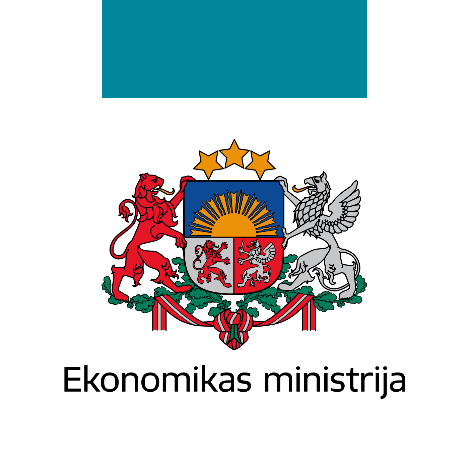 Ekonomikas ministrijas2022.gada publiskais pārskatsRīga – 2023AAE – Apvienotie Arābu EmirātiAER – atjaunojamie energoresursiALTUM – Attīstības finanšu institūcija AltumANM – Atveseļošanas un noturības mehānismsĀM – Ārlietu ministrijaĀTI – Ārvalstu tiešās investīcijas AS – akciju sabiedrībaASV – Amerikas Savienotās ValstisBIM – Būvniecības informācijas modelēšanaBIS – Būvniecības informācijas sistēmaBVKB – Būvniecības valsts kontroles birojsCFLA – Centrālā finanšu un līgumu aģentūraCSP – Centrālā statistikas pārvaldeDIC – digitālās inovācijas centriDP2027 – ES fondu 2021.-2027.gada programmas EEZ – Eiropas Ekonomiskas zonaEK – Eiropas KomisijaEM – Ekonomikas ministrijaERAF – Eiropas Reģionālās attīstības fondsES – Eiropas Savienība ESF – Eiropas Sociālais fondsIKP – Iekšzemes kopproduktsIKT – Informācijas un komunikācijas tehnoloģijasIZM – Izglītības un zinātnes ministrijaKEM – Klimata un enerģētikas ministrijaKF – Kohēzijas fondsKP – Konkurences padomeLATAK – Latvijas Nacionālais akreditācijas birojsLDDK – Latvijas Darba devēju konfederācijaLIAA – Latvijas Investīciju un attīstības aģentūraLNMC – Latvijas Nacionālais metroloģijas centrsLTRK – Latvijas Tirdzniecības un rūpniecības kameraLVS – SIA “Latvijas standarts” LZP – Latvijas Zinātnes padomeNEKP – Nacionālais enerģētikas un klimata plānsNVO – Nevalstiskās organizācijasMK – Ministru kabinetsMWh – megavatu stundasMVU – mazie un vidējie uzņēmumiOECD – Ekonomiskās sadarbības un attīstības organizācijaOI – obligātais iepirkums OIK – obligātā iepirkuma komponenteP&A – Pētniecība un attīstībaPTAC – Patērētāju tiesību aizsardzības centrs PVD - Pārtikas un veterinārais dienestsPVN – pievienotās vērtības nodoklisRTU – Rīgas Tehniskās universitāteSIA – sabiedrība ar ierobežotu atbildībuSM – Satiksmes ministrijaSTEM – dabaszinātne, informācijas tehnoloģijas, inženierzinātnes un matemātika (angl.:science, technology, engineering, and mathematics)VID – Valsts ieņēmumu dienestsEkonomikas ministrija (EM) ir vadošā valsts pārvaldes iestāde ekonomiskās politikas jomā, kas izveidota 1990. gada 1. martā. Tā darbojas saskaņā ar Valsts pārvaldes iekārtas likumu un pamatojoties uz MK 2020. gada 22. septembra noteikumiem Nr.588 Ekonomikas ministrijas nolikums. Atbilstoši nolikumam, EM funkcijas ir izstrādāt, organizēt un koordinēt politiku vairākās nozarēs. EM atbildībā bija ārējā ekonomiskā politika; būvniecības politika, enerģētikas politika, iekšējā tirgus politika; inovāciju attīstības politika; komercdarbības attīstības politika; konkurētspējas attīstības politika; mājokļu politika; patērētāju tiesību aizsardzības politika; privatizācijas politika; rūpniecības politika; standartizācijas politika; tautsaimniecības struktūrpolitika; tūrisma politika.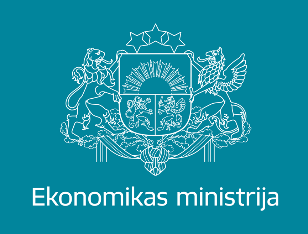 Saskaņā ar 2022. gada 1. decembrī pieņemto likumu Grozījumi Ministru kabineta iekārtas likumā izveidots klimata un enerģētikas ministra amats un enerģētikas politikas jomas pārgāja Klimata un enerģētikas ministrijas (KEM) kompetencē. Pieņemot MK 2022. gada 20. decembra noteikumus Nr.819 Grozījumi MK 2020. gada 22. septembra noteikumos Nr.588 "Ekonomikas ministrijas nolikums", pārskata periodā EM atbildībā bijusī enerģētikas politika un uzdevumi enerģētikas politikas jomā turpmāk tika nodota KEM, kā arī EM nodarbinātie enerģētikas politikas izstrādes un īstenošanas jautājumos pārcelti darbā uz KEM.Lai nodrošinātu minēto funkciju izpildi, EM izstrādā reglamentējošo tiesību aktu un attīstības plānošanas dokumentu projektus. Aktuālie plānošanas dokumenti, kas nosaka ekonomikas politikas īstenošanu ir apkopoti 1.pielikumā. Atbilstoši plānošanas dokumentos noteiktajiem mērķiem EM pilnveido komercdarbības vidi un koordinē komercdarbības atbalsta instrumentus, plāno, ievieš un uzrauga attīstības programmas un projektus, piesaistot ES un ārvalstu finansējumu, kā arī regulāri informē sabiedrību par nozaru politiku un ministrijas padotībā esošo iestāžu darbību, iesaista sabiedrības pārstāvjus lēmuma izstrādes un pieņemšanas procesā, veicina sociālo dialogu jautājumos, kas saistīti ar nozaru politikas izstrādi, īstenošanu un novērtēšanu.Valsts politiku un normatīvo aktu prasības deleģētajās kompetences jomās pārskata periodā īstenoja šādas EM padotībā vai pārraudzībā esošās valsts pārvaldes iestādes: Latvijas Investīciju un attīstības aģentūra (LIAA);Centrālā statistikas pārvalde (CSP);Konkurences padome (KP) - MK pārraudzībā esoša tiešās pārvaldes iestāde;Patērētāju tiesību aizsardzības centrs (PTAC);Būvniecības valsts kontroles birojs (BVKB);Valsts aģentūra “Latvijas Nacionālais akreditācijas birojs” (LATAK).Pārskata periodā EM bija valsts kapitāla daļu turētāja šādās kapitālsabiedrībās:SIA “Publisko aktīvu pārvaldītājs Possessor” (PA) (100%);AS “Latvenergo” (100%);SIA “Latvijas standarts” (LVS) (100%);SIA “Latvijas Nacionālais metroloģijas centrs” (LNMC) (100%);AS “Attīstības finanšu institūcija Altum” (ALTUM) (30%);AS “Rīgas Siltums” (48,995%);AS “Latvijas Gāze” (0,00029%). Ekonomikas ministrijas darbības stratēģijā 2020.-2022. gadam (turpmāk – EM Stratēģija) nosprausts virsmērķis plānošanas ciklam līdz 2022. gadam – nodrošināt makroekonomisko stabilitāti, līdzsvarotu un ar resursiem sabalansētu izaugsmes turpmāku attīstību, piesaistot augsti kvalitatīvas investīcijas, vēršot strukturālo reformu uz produktivitātes pieaugumu un balstot konkurētspējas priekšrocības uz tehnoloģiskiem faktoriem, inovatīviem uzlabojumiem, digitalizāciju un efektīvas valsts pārvaldes principiem. EM Stratēģijā noteiktā virsmērķa sasniegšanai nepieciešamās darbības veido sešu pamatvirzienu kopa. Zemāk analizēts visu sešu stratēģisko pamatvirzienu kopas progress un izklāstīts katra atsevišķa darbības virziena ieguldījums Latvijas ekonomikas izaugsmē pārskata perioda laikā.2022. gads atnesa virkni jaunu izaicinājumu ne tikai Latvijas, bet arī globālajā līmenī. Mazinoties Covid-19 pandēmijas ietekmei, visa pasaule saskārās ar jauniem izaicinājumiem – energoresursu cenu krīzi un ģeopolitiskajiem notikumiem, ko izraisīja Krievijas uzsāktais karš Ukrainā. Šis laiks iezīmēja ekonomikas nestabilitāti, augstas energoresursu cenas, izejvielu trūkumu. Tomēr tas bija arī iespēju laiks Latvijas uzņēmējiem. Lai arī ekonomika izaugsme pārskata periodā bija sabremzējusies, 2022. gadā tā palika pozitīva un sasniedza 2,8% gada griezumā. Ekonomiskas izaugsmei turpmākos septiņus gadus Latvijas uzņēmēju produktivitātes kāpināšanai, inovācijām, digitalizācijai un konkurētspējai pieejams atbalsts no ANM un ES Struktūrfondu daudzgadu budžeta līdzekļiem 1,6 miljardu euro apmērā. Atbilstoši Ekonomikas ministrijas darbības stratēģijā 2020.-2022.gadam noteiktiem darbības virzieniem, bija paredzēts īstenot virkni uzdevumu un pasākumu pieejamo līdzekļu ietvaros, taču aktuālā situācija visā pārskata periodā noteica Latvijas ekonomikas attīstībai nepieciešamās prioritātes un EM neatliekami veicamos uzdevumus, neļaujot īstenot daļu no EM Stratēģijā paredzētā. Lai palīdzētu Latvijas uzņēmējiem ātrāk pārvarēt Covid-19 pandēmijas izraisītās sekas, kā arī mazinātu Krievijas izraisītā kara Ukrainā negatīvo ietekmi ekonomikā, EM paveica būtisku darba apjomu. 2022. gadā tika piešķirts gan papildu finansējums uzņēmēju atbalstam, gan arī uzsākts īstenot vairākas ANM atbalsta programmas. 2022. gadā EM turpināja Covid-19 ietekmes situācijas monitoringu uz tautsaimniecību, kā arī atbalsta instrumentu sniegšanu uzņēmējiem Covid-19 pandēmijas izraisīto seku pārvarēšanai (sk. Būtiskākās atbalsta programmas Covid-19 seku mazināšanai). Pandēmijas ietekmi mazināja pārskata periodā turpinātie atbalsta pasākumi komersantiem un darba ņēmējiem. Līdz 2022. gada februārim uzņēmēji varēja saņemt subsīdijas, lai kompensētu nepilnu darba laiku strādājošu darbinieku atlīdzību. No 2021. gada 1. oktobra līdz 2022. gada februārim algu subsīdijas atbalstā izmaksāti 18,46 milj. euro. Uzņēmēji arī varēja saņemt atbalstu, lai kompensētu apgrozāmo līdzekļu plūsmas kritumu, no 2021. gada 1. oktobra līdz 2022. gada februārim apgrozāmo līdzekļu plūsmas krituma kompensāciju 66,6 milj. euro apmērā saņēmuši 8 175 uzņēmumi.No valsts budžeta programmas 02.00.00 “Līdzekļi neparedzētiem gadījumiem” tika piešķirts papildu finansējums, t.sk. lai nodrošinātu grantu izmaksu tirdzniecības un sporta centriem un kultūras, izklaides un atpūtas vietām, kuru darbību ietekmējusi Covid-19 izplatība. Saskaņā ar MK 2021. gada 9.novembra noteikumu Nr.772 Noteikumi par atbalstu Covid-19 krīzes skartajiem tirdzniecības un sporta centriem un kultūras, atpūtas un izklaides vietām nosacījumiem pārskata periodā izmaksāts atbalsts 125 uzņēmējiem 8,34 milj. euro apmērā, starp kuriem daļa bija arī Covid-19 pandēmijas izraisītās krīzes skartie tūrisma nozares saimnieciskās darbības veicēji.Pārskata periodā tika uzsākti jauni atbalsta pasākumi turpinot iepriekš izveidotā atbalsta principus, kas tika ieviesti ar kapitāla ieguldījumiem komersantos, kuru darbību ietekmējusi Covid-19 izplatība, kā arī Covid-19 izraisīto seku pārvarēšanai un uzņēmumu ekonomiskās aktivitātes nodrošināšanai izveidoto investīciju fondu, kura mērķis bija sniegt komersantiem atbalstu dzīvotspējīgu uzņēmējdarbības projektu īstenošanai, veicinot komersantu attīstību, konkurētspēju un eksporta apjoma palielināšanu. 2022. gadā tika izveidots jauns Investīciju fonds, ko nodrošina ALTUM sadarbībā ar LIAA, tam kopumā piešķirot 152,5 milj. euro no valsts budžeta, kas ļauj uzņēmumiem arī ekonomikas turbulences laikā veikt ieguldījumus uzņēmējdarbības paplašināšanā. Investīciju fondā pieejami aizdevumi ar kapitāla atlaidi lieliem investīciju projektiem (sākot no 10 milj. euro) un tā darbība būs prioritāra arī turpmākajos gados, jo kalpo kā labs valsts budžeta ieguldījums Latvijas ilgtermiņa izaugsmē. Uzsākot re-industrializācijas procesu un nodrošinot finanšu pieejamību lieliem investīciju projektiem ekonomikas atveseļošanai pēc Covid-19 izraisītās krīzes, investīciju fonda programmas pirmās kārtas ietvaros LIAA apstiprināja 17 projektus ar kopējo plānoto investīciju apjomu 398 milj. euro, paredzot izveidot 895 jaunas darba vietas ar darba algu 1,5 reizes lielāku kā vidēji reģionā, kā arī veikt investīcijas uzņēmumos P&A vairāk kā 14,6 milj. euro apmērā un nodrošināt eksporta apjomu vairāk kā 317,2 milj. euro gadā. Pārskata periodā pieņemti vairāki pozitīvi ALTUM lēmumi par atbalsta piešķiršanu kopsummā 24 milj. euro apmērā, lēmumu pieņemšana par atbalstu projektu īstenošanai turpinās arī 2023. gadā.Vienlaikus, īstenojot investīciju piesaisti POLARIS procesa un ar Vienota Latvijas valsts tēla saistīto pasākumu īstenošanas ietvaros, 2022. gadā tika uzsākti vai jau realizējušies 32 investīciju projekti, ar kopējo investīciju apjomu 343 milj. euro un paredzot radīt 1 946 darba vietas (t.sk. arī RIS3 prioritārajās nozarēs). Tostarp prioritāro investīciju “Zaļā koridora” ietvaros ir apstiprināti 10 projekti, ko īstenojot plānots izveidot 659 jaunas darba vietas un ieguldīt investīcijas 242 milj. euro apmērā. Pārskata periodā EM turpināja darbu pie prioritāro investīciju “Zaļā koridora” pastāvīgā regulējuma sagatavošanas, izstrādājot Inovatīvas uzņēmējdarbības un prioritāro investīciju atbalsta likumprojektu un uzsākot tā saskaņošanas procesu. Ar izmaiņām regulējumā, noņemot spēkā esošās administratīvās barjeras stratēģiski nozīmīgu investīciju projektu ieviešanā un uzlabojot Latvijas konkurētspēju un investīciju vidi, galvenais uzsvars tiek likts uz Nacionālās industriālās politikas pamatnostādnes 2021.-2027.gadam definētajām prioritārajām nozarēm ar augstu pievienoto vērtību: bioekonomika, viedie materiāli, enerģētika un mobilitāte, IKT, farmācija un biomedicīna.Ņemot vērā ģeopolitiskās situācijas straujo pasliktināšanos, 2022. gada laikā EM izstrādāja vairākus atbalsta instrumentus, lai stabilizētu tautsaimniecību kopumā un sniegtu atbalstu uzņēmējiem, uz kuriem attiecināms Pret Ukrainu vērstās Krievijas militārās agresijas dēļ piemēroto sankciju un pretpasākumu izraisīto ekonomisko seku pārvarēšanas atbalsts likums. Pārskata periodā apstiprinātās aizdevumu programmas (kopējais finansējums 21,5 milj. euro) un garantiju programmas (kopējais finansējums 12,5 milj. euro) pret Ukrainu vērstās Krievijas militārās agresijas radīto ekonomisko seku mazināšanai atbalsta saņēmēji ir sīkie (mikro), vidējie un lielie komersanti, kuri spēj pierādīt, ka aizdevums vai garantijas ir nepieciešamas, lai mazinātu negatīvo ietekmi uz saimnieciskās darbības veicējiem, ja tie ir ekonomiski dzīvotspējīgi. Lai mazinātu agresijas ekonomiskās sekas un nodrošinātu tūlītēju atbalstu uzņēmējiem, atbalsta pasākumi uzņēmumu likviditātes aizdevumu veidā apgrozāmajiem līdzekļiem un investīcijām bija paredzēti līdz 3 milj. euro apmērā. Uzņēmējiem tika piedāvāts arī atbalsts likviditātes garantiju veidā saimnieciskās darbības veicējiem, paredzot garantijas summu līdz 5 milj. euro. Pārskata periodā ir veikts šo aizdevumu un garantiju programmu rādītāju novērtējums, finansējums būs pieejams arī 2023. gadā.MK sēdē 2022. gada 11. oktobrī tika apstiprināta programma, kas paredzēja apstrādes rūpniecības komersantiem kompensēt enerģijas izmaksu un dabasgāzes izmaksu sadārdzinājumu, kas radies Krievijas militārās agresijas seku dēļ laika periodā no 2022. gada 1. februāra līdz 31. decembrim. Grantu veidā sniegtais atbalsts tika fokusēts uz energoietilpīgajiem apstrādes rūpniecības nozares uzņēmumiem, pārskata periodā atbalstot 134 komersantus 23,5 milj. euro apmērā. Apstrādes rūpniecības nozares nozīmi tautsaimniecībā nosaka ne vien tās īpatsvars IKP, bet arī tas, ka šī nozare ir cieši saistīta ar citām tautsaimniecības nozarēm. Piemēram, pārtikas pārstrādes un kokapstrādes nozares izaugsme rada pieprasījumu pēc tai nepieciešamajām izejvielām, ko ražo lauksaimniecības un mežsaimniecības nozarē. Finanšu instrumenti (aizdevumi un garantijas) ļauj sniegt tūlītēju atbalstu apgrozāmo līdzekļu nodrošināšanai un likviditātes stabilizēšanai. Uzņēmumiem, kuru darbību negatīvi ietekmējusi Krievijas militārā agresija pret Ukrainu, tika atviegloti aizdevumu atbalsta saņemšanas nosacījumi, turklāt bija paplašināts to uzņēmumu loks, kas varēja pretendēt uz ALTUM sniegto aizdevumu. Pārskata periodā nodrošinātas arī garantijas eksporta kredītu darījumiem uz līdzvērtīgiem komersantiem labvēlīgiem nosacījumiem, kā tas bija Covid-19 krīzes izplatības laikā. Eksporta kredītu garantiju programmas ietvaros pārskata periodā līdz 2022. gada 31. decembrim eksporta kredīta garantijas izsniegtas 7,36 milj. euro apmērā un atbalstīti 33 unikālie uzņēmumi.Digitālā infrastruktūra ir ļoti būtiska arī jaunajiem uzņēmumiem un svarīgs ķēdes posms inovāciju sistēmā. Pārskata periodā EM, LIAA, ALTUM un Latvijā darbojošās jaunuzņēmumu intereses pārstāvošas NVO, sadarbībā ar RTU, turpināja aktīvi strādāt, lai izveidotu vienotu piedāvājumu jaunuzņēmumu ekosistēmai. 2022. gadā kopā ar jaunuzņēmumu ekosistēmas pārstāvjiem tika apstiprināta Jaunuzņēmumu ekosistēmas attīstības stratēģija 2022.-2025. gadam, tajā definējot konkrētus darāmos darbus, kas vajadzīgi jaunām koprades aktivitātēm, jaunu dalībnieku ienākšanai tirgū un kapitāla pieejamības attīstībai. Minētās jomas NVO pārskata periodā organizēja darba grupas, pasākumus un konsultācijas, kā arī apkopoja statistiku un sniedza priekšlikumus, lai veicinātu jaunuzņēmumu ekosistēmas attīstību un sabiedrības izpratni. Latvijas jaunuzņēmumu ekosistēma ir kļuvusi labāk pazīstama arī starptautiskā kontekstā, jo ik gadu jaunuzņēmumus un to pārstāvjus Latvijā pulcē vairāki vietējie pasākumi un festivāli ar starptautisku tvērumu. Minētā stratēģija paredz jaunu, uz zināšanām un inovācijām balstītu, ekonomikas modeļa veidošanu, pievēršot uzmanību kā inovācijas spējas stiprināšanai, tā arī institucionālās vides kvalitātes uzlabošanai un uzņēmējdarbības dinamisma palielināšanai.Lai veicinātu zinātnisko pētniecību un sekmētu tehnoloģiju pārnesi, inovatīvu un komercializējumu produktu un tehnoloģiju attīstību, ar MK 2022. gada 26. aprīļa rīkojumu Nr.285 apstiprināta un ir uzsākta valsts pētījumu programmas “Inovāciju fonds – nozaru pētījumu programma” īstenošana. Tās ietvaros laikā no 2022. līdz 2024. gadam paredzēts novirzīt līdz 12 milj. euro pētījumu īstenošanai, kas atbilst tautsaimniecības pieprasījumam, sniedz ieguldījumu sabiedrībai būtisku izaicinājumu risināšanā, kā arī atbilst konkrētam, definētam ilgtermiņa tehnoloģiju attīstības uzdevumam divās Viedās specializācijas stratēģijas (RIS3) jomās: Biomedicīna, medicīnas tehnoloģijas, farmācija un Fotonika un viedie materiāli, tehnoloģijas un inženiersistēmas. Programma paredz atbalstu agrīnas stadijas pētniecības projektiem ar komercializācijas potenciālu un 2022. gada beigās tika atbalstīti divi valsts pētījumu programmas projekti (pa vienam katrā no iepriekšminētajām viedās specializācijas stratēģijas (RIS3) jomām) – katrs 5,7 milj. euro apmērā, ar īstenošanas periodu līdz 2024. gadam.Pārskata periodā tika apstiprināts jauns inovāciju pārvaldības modelis publiskā sektora, uzņēmumu un zinātnes sektora labākai un strukturētai sadarbībai un pārvaldībai, ar nolūku sekmēt plašāku inovāciju izstrādi un ieviešanu. Inovāciju un pētniecības politikas tuvināšanai, t.sk. RIS3 uzraudzībai, 2022. gada 28. jūlijā izveidota Inovāciju un pētniecības pārvaldības padome (IPPP), kurā darbosies ministri no EM un IZM, kā arī LIAA un LZP direktori. Šī reforma paredz, ka inovāciju un RIS3 jomu koordinācijā iesaistās LIAA, šim nolūkam izveidojot un vadot piecu RIS3 vadības grupu darbu, kuru ietvaros apvienojas uzņēmumu, zinātnes un valsts sektora pārstāvji, lai diskutētu par P&A un inovāciju attīstības izaicinājumiem un kavēkļiem, identificētu kopīgas sadarbības iespējas, kā arī pārrunātu redzējumu par nākotnes liela mēroga, kopīgu interešu vadošiem projektiem katrā RIS3 jomā. Būtiskākie secinājumi un redzējums tiek konsolidēti katras RIS3 jomas vadības grupā izstrādātā ilgtermiņa stratēģijā un tās rīcības plānā, kas nepieciešamības gadījumā var tikt regulāri atjaunota un pārskatīta. Vienlaikus 2022. gadā tika pārskatītas Ministru prezidenta vadītās Latvijas Pētniecības un inovāciju stratēģiskās padomes funkcijas, lai nodrošinātu, ka šī padome lemj tikai par stratēģiski izšķirošiem P&A un inovāciju politikas, kā arī RIS3 jautājumiem.Priekšnosacījumus uzņēmējdarbības vides pilnveidošanai veido virkne iepriekšējā ES fondu plānošanas periodā (2014.-2020. gada) finansēto un pārskata periodā turpināto atbalsta pasākumu, lai sekmētu uzņēmējdarbības infrastruktūras attīstību. Pārskata periodā jāpiemin izstrādātie un MK pieņemtie grozījumi saistošajos ERAF atbalsta noteikumos par atveseļošanas pasākumiem ekonomikas nozarē, t.sk. par starptautiskās konkurētspējas veicināšanu; par nodarbināto apmācībām; par atbalstu tehnoloģiju pārneses sistēmas pilnveidošanai; par reģionāliem biznesa inkubatoriem un radošo industriju inkubatoru, kas cita starpā ļāva 2022. gadā turpināt minētās atbalsta programmas, ievērojami nemainot atbalsta piešķiršanas principus. Eksporta veicināšanai arī 2022. gadā tika īstenots atbalsts Starptautiskās konkurētspējas veicināšanas pasākuma ietvaros (sk. 8.pielikumu, 3.2.1.2.pasākums). Uz Covid-19 pandēmijas un ģeopolitisko satricinājumu fona uzņēmumu interese atrast jaunus tirgus ir augusi vairāk nekā jebkad agrāk. Līdz ar to ir kāpusi arī uzņēmumu motivācija efektīvāk izmantot valsts un citus atbalsta instrumentus. Pārskata periodā tika palielināts finansējums atbalsta pasākumam līdz 64,8 milj. euro, palielinot komersantam vai gala labuma guvējam pieejamo atbalstu līdz 40 tūkst. euro kalendārajā gadā. 2022. gadā saņemti 2017 maksājumu pieprasījumi, izmaksāts atbalsts 5,89 milj. euro apmērā. Sniegts atbalsts, lai novērtētu 124 projekta mērķa grupas ražotņu un produktu atbilstību (42 unikāliem granta saņēmējiem), sniegts atbalsts dalībai klātienes un digitālās izstādēs, konferencēs, semināros, kontaktbiržās, tirdzniecības misijās vai augstu Latvijas valsts amatpersonu vizītēs, dalībai starptautiskās digitālās nozaru platformās, produktu vai pakalpojumu pielāgošanai ārvalstu tirgiem, publicitātei ārvalstu specializētajos nozaru medijos, u.c. (197 unikāliem granta saņēmējiem). Arī 2023. gadā finansējums grantu veidā būs pieejams, lai komersanti varētu īstenot daudzveidīgas eksporta veicināšanas aktivitātes, jo pārskata periodā starptautiskās konkurētspējas veicināšanai (13.1.1.3. pasākumam) piešķirti 3,77 milj. euro no Atveseļošanas pasākumiem ekonomikas nozarē (React EU ERAF) paredzētā finansējuma.Lai veicinātu komersantu konkurētspējas paaugstināšanu, pētniecības un rūpniecības sektoru sadarbību rūpniecisko pētījumu, jaunu produktu un tehnoloģiju attīstības projektu īstenošanā, 2022. gadā turpinājās Kompetences centru programma (sk. 8.pielikumu, 1.2.1.1.pasākumu). Atbalstu saņēma kompetences centru ietvaros, ceturtajā kārtā īstenotie 230 pētniecības projekti. Iesaistīto uzņēmumu līdzfinansējums P&A projektiem bija 34,2 milj. euro un atbalstu saņēma 167 saimnieciskās darbības veicēji. Pārskata perioda laikā jaunu produktu un tehnoloģiju izstrādei kompetences centru ietvaros izmaksāts 7,4 milj. euro. Programma sniedza iespēju iepazīties ar labo inovāciju praksi, ieguldījumi palielināja inovāciju skaitu, produktivitāti, eksportspēju un citus rādītājus, kas ievērojami vairo nozaru vispārējo konkurētspēju. 2022. gadā tika turpinātas ar ES fondu atbalstu īstenotās programmas uzņēmumu nodarbināto apmācībām un prasmju pilnveidošanai (sk. 8.pielikumu, 1.2.2.1. un 1.2.2.3.pasākumu). Nodrošinot atbalstu Tehnoloģiju pārneses programmas ietvaros (sk. 8.pielikumu, 1.2.1.2.pasākumu), pārskata periodā atbalstīti 104 komercializācijas ideju projekti. Īstenoti 282 līgumi par atbalstu jaunuzņēmumu dalībai izstādēs un vizītēs pie potenciālajiem investoriem, kā arī noslēgti 357 inovāciju vaučeru līgumi (no tiem 192 ir izpildīti, 116 vēl īsteno). Programmas aktivitātes komersantu un pētniecības organizāciju darbības sekmēšanai plānots turpināt 2023. gadā, nodrošinot apstiprināto projektu īstenošanu, jo pārskata periodā nodarbināto apmācībām (sk. 8.pielikumu, 13.1.6. pasākumam) piešķirti 11,98 milj. euro no Atveseļošanas pasākumiem ekonomikas nozarē (React EU ERAF) paredzētā finansējuma. Pēc tam P&A aktivitātēm paredzēts saņemt atbalstu nākamā ES fondu plānošanas perioda finansējuma ietvaros.Īpaši jāatzīmē pārskata periodā parakstītais sadarbības memorands ar tehnoloģiju uzņēmumu Google, kura ietvaros vismaz 3000 Latvijas MVU bez maksas nodrošinātas apmācības programmas “Izaugsme ar Google” ietvaros. Apmācību mērķis ir veicināt Latvijas uzņēmumu digitālo attīstību, paplašinot viņu zināšanas un prasmes tādās jomās kā e-komercija, eksports, digitālais mārketings un tehnoloģiju integrācija uzņēmējdarbībā.ES fondu pasākuma Reģionālie biznesa inkubatori un radošo industriju inkubators ietvaros (sk. 8.pielikumu, 3.1.1.6.pasākumu) pārskata periodā visā Latvijā darbojās 11 reģionālie biznesa inkubatori un 9 atbalsta vienības, kā arī Radošo industriju inkubators Rīgā, kas specializējies sniegt atbalstu radošo industriju uzņēmumiem. 2022. gadā sniegts atbalsts 501 jauniem pirmsinkubācijas dalībniekiem un 63 jauniem inkubācijas dalībniekiem, 649 komersanti saņēmuši grantus, nefinansiālu atbalstu inkubatoros saņēma 1 038 jaunradīti (jaunizveidotie) komersanti, nefinansiālu atbalstu pirmsinkubācijā saņēma 2 702 gala labuma guvēji. Radošo industriju jomā atbalstu saņēma 8 komersanti. Pārskata periodā inkubatoriem (13.1.1.4. pasākumam) piešķirti 842,4 tūkst. euro no Atveseļošanas pasākumiem ekonomikas nozarē (React EU ERAF) paredzētā finansējuma. Lai veicinātu uzņēmējdarbības infrastruktūru, sekmējot esošo apstrādes rūpniecības komersantu paplašināšanos un jaunu komersantu veidošanos, saskaņā ar noteikumu par ES fondu pasākuma Atbalsts ieguldījumiem ražošanas telpu un infrastruktūras izveidei vai rekonstrukcijai nosacījumiem (sk. 8.pielikumu, 3.1.1.5.pasākumu), 2022. gadā noslēgto līgumu īstenošanas rezultātā atbalstīti 54 projekti, pārskata periodā izmaksāts atbalsts 4,3 milj. euro apmērā. Pārskata periodā turpinājās arī Atbalsts jaunu produktu ieviešanai ražošanā (sk. 8.pielikumu, 1.2.1.4.pasākumu), kur uzņēmumiem 2022. gadā tika sniegts atbalsts 5,75 milj. euro apmērā eksperimentālu ražošanas iekārtu izgatavošanai vai iegādei, ar nolūku izstrādāt un ieviest ražošanā jaunus produktus, kā arī turpinājās Inovāciju motivācijas programmas īstenošana (sk. 8.pielikumu, 1.2.2.2.pasākumu), ar mērķi informēt un iedrošināt sabiedrību uzsākt inovatīvu uzņēmējdarbību, informēt sabiedrību par norisēm saistībā ar inovācijām un to potenciālu. Specifiskām nozarēm mērķētam atbalstam 2022. gadā tika uzsākta no valsts budžeta finansēta jauna atbalsta programma ārvalstu filmu uzņemšanai Latvijā, kuras darbību regulē MK 2022. gada 15. marta noteikumi Nr.173 “Kārtība, kādā ārvalstu filmu uzņemšanai Latvija tiek piešķirts valsts budžeta līdzfinansējums”. MK atbalstīja finansējuma piešķiršanu 2022. gadā, lai nodrošinātu valsts budžeta līdzfinansējumu ārvalstu filmu uzņemšanai Latvijā. Ar līdzfinansējuma palīdzību efektīvi tiek radīta pozitīva ietekme arī ar filmu nozari tieši nesaistītos tautsaimniecības sektoros (piemēram, viesmīlība, ēdināšana, transporta pakalpojumi), vienlaikus stiprinot filmu nozares profesionāļu starptautisko konkurētspēju. Kino nozares sniegtie pakalpojumi un realizētie projekti būtiski stimulē valsts ekonomikas attīstību un starptautisko atpazīstamību, jo efektīvi tiek veicināta nodarbinātība dažādos, arī ar filmu nozari tieši nesaistītos tautsaimniecības sektoros. Ar piešķirto finansējumu tika īstenoti 10 Latvijas un Nīderlandes, Somijas, Itālijas, Norvēģijas, Austrijas, Francijas, Lielbritānijas, Polijas producentu apvienību kino projekti. Ārvalstu filmu līdzfinansējuma programmas ietvaros notikušajā konkursā uz valsts budžeta līdzfinansējumu ārvalstu filmu uzņemšanai Latvijā tika apstiprināti 10 projekti par kopējo finansējumu 2,89 milj. euro apmērā.Pilnveidojot uzņēmējdarbības vides kvalitāti, pārskata periodā turpinājās darbs pie “Uzņēmējdarbības vides pilnveidošanas pasākumu plānā 2019.-2022. gadam” iekļauto pasākumu īstenošanas. Kopā uz 2022. gada 31. decembri no 40 plānotajiem uzdevumiem ir izpildīti 32 uzdevumi, kas tika identificēti kā uzņēmējus apgrūtinoši uzņēmumu dibināšanas jomā, būvniecības un nekustamā īpašuma reģistrēšanas jomā, nodokļu administrēšanā, e-pārvaldē un uzņēmējdarbības izbeigšanas pilnveidošanā. Plānā ietvertie 12 rīcības virzieni balstījās uz klientu orientētu valsts pārvaldi, pakalpojumu digitalizāciju, nodokļu sistēmas konkurētspēju, uzņēmējdarbības vides atvērtību un tiesiskumu, lai virzītos uz vienkāršiem un kvalitatīviem pakalpojumi uzņēmējdarbībā mazinot administratīvo slogu. Kopā ar sadarbības partneriem (LTRK, LDDK un Ārvalstu investoru padomi) 2022. gadā tika uzsākts darbs pie jaunā Uzņēmējdarbības vides pilnveidošanas pasākumu plāna. Definējot prioritāros virzienus tika ņemtas vērā sadarbības partneru rekomendācijas un pievērsta uzmanība jomām, kurās uzņēmēji saskata uzņēmējdarbību bremzējošus aspektus.Tūrisma jomā 2022. gadā EM sadarbībā ar PTAC sakārtoja normatīvo regulējumu par kompleksu un saistītu tūrisma pakalpojumu sniegšanu, tūrisma pakalpojumu sniedzēju un ceļotāju tiesībām un pienākumiem. Pārskata periodā veikti grozījumi MK 2018. gada 26. jūnija noteikumos Nr.380, kuru mērķis ir pilnveidot nosacījumus par kompleksu un saistītu tūrisma pakalpojumu sniedzēju, tūrisma aģentu un ceļotāju tiesībām un pienākumiem, izvirzīt skaidrus un proporcionālus noteikumus tūrisma operatora un saistītu tūrisma pakalpojumu sniedzēju nodrošinājuma apmēriem, kā arī nodrošināt iespējas PTAC pieprasīt uzraudzībai vajadzīgo informāciju un reaģēt, ja konstatētas neatbilstības normatīvo aktu prasībām.Būtiskāka loma atbalsta nodrošināšanai tūrisma jomā ir jau jaunajam ES plānošanas perioda 2021.-2027.gada (DP2027) pieejamajam finansējumam. Pārskata periodā tika izstrādāts tūrisma nozares atbalstam paredzētais MK noteikumu projekts (22-TA-239)– ES Kohēzijas politikas programma 2021.-2027. gadam 1.2. prioritārā virziena "Atbalsts uzņēmējdarbībai" 1.2.3. specifikā atbalsta mērķa "Veicināt ilgtspējīgu izaugsmi, konkurētspēju un darba vietu radīšanu MVU, tostarp ar produktīvām investīcijām" 1.2.3.6. pasākuma "Tūrisma produktu attīstības programma" īstenošanas noteikumi.Pārskata periodā turpinājās darbs sekmējot Latvijas Nacionālajā enerģētikas un klimata plānā 2021.-2030.gadam (NEKP) noteikto enerģētikas un klimata mērķu sasniegšanu. Būtiski ir uzsvērt arī vērā ņemamu ES klimata un mērķu ambīciju palielināšanu un nepieciešamību stiprināt Latvijas enerģētisko neatkarību pieaugošas ģeopolitiskās nestabilitātes apstākļos.Energoefektivitātes veicināšanas pasākumi turpina būt efektīvs instruments ekonomiskās aktivitātes atjaunošanai, kas palīdz uzņēmējiem un Latvijas tautsaimniecībai pārvarēt Covid-19 pandēmijas radītās krīzes sekas, kā arī iedzīvotājiem sakārtot dzīvojamo fondu un mazināt apkures izdevumus. Šī programma veido papildu investīcijas Latvijas ekonomikā un būvniecības nozarēs, kas rada jaunas darbavietas. Veiktās investīcijas mājokļu siltināšanā ir arī nozīmīgs atbalsta avots Latvijas būvmateriālu ražotājiem un būvniekiem. 2022. gadā turpinājās atbalsts iepriekšējā perioda ES fondu programmā Energoefektivitātes palielināšanai apstrādes rūpniecībā ietvaros (sk. 8.pielikumu, 4.1.1.pasākumu). Par pabeigtajiem darbiem 2022. gadā tika izmaksāts atbalsts 3,06 milj. euro apmērā, bet projektu īstenošana turpināsies arī 2023. gadā. Turpinājās projektu īstenošana ES fondu atbalsta programmās Veicināt energoefektivitātes paaugstināšanu valsts ēkās un Centralizētās siltumapgādes energoefektivitāte ietvaros (sk. 8.pielikumu, attiecīgi 4.2.1.2. un 4.3.1.pasākumu). Šajās programmās 2022. gadā tika izmaksāts atbalsts par pabeigtajiem darbiem 14,47 milj. euro un 3,8 milj. euro apmērā, bet projektu īstenošana turpināsies arī 2023. gadam. Tika īstenoti projekti arī programmā Veicināt energoefektivitātes paaugstināšanu dzīvojamās ēkās (sk. 8.pielikumu, 4.2.1.1.pasākumu), tajā 2022. gadā izmaksāts atbalsts 31,5 milj. euro apmērā, projektu īstenošanu paredzēts turpināt līdz 2023. gada beigām.Energoefektivitātes un enerģētiskās neatkarības veicināšanai 2022. gadā tika ieviestas arī jaunas atbalsta programmas privātmāju energoefektivitātei un saules paneļu uzstādīšanai, kā arī pašvaldību katlumāju pārslēgšanai no dabasgāzes uz šķeldu. Kopumā privātmāju energoefektivitātes atbalsta programmā saņemti vairāk kā 1 300 projektu pieteikumi par kopējo summu vairāk kā 4,8 milj. euro, to ietvaros 572 projektu pieteikumi privātmāju energoefektivitātes paaugstināšanai un 766 pieteikumi saules paneļu uzstādīšanai. Atbalsts pārskata periodā tika izmaksāts 528 projektiem. Ņemot vērā Krievijas uzsākto karu Ukrainā, Latvija pieņēma virkni stratēģisku un vēsturisku lēmumu enerģētikas jomā. Pieņemts lēmums par atteikšanos no Krievijas dabasgāzes un elektroenerģijas piegādēm, vienlaikus aktīvi meklējot alternatīvos risinājumus un jaunus energoresursu piegādātājus, kā arī lemjot par enerģētiskās drošības stiprināšanas pasākumiem. Pārskata periodā tika nodrošinātas vajadzīgās dabasgāzes rezerves īstermiņā, apstiprināti plāni attiecībā uz kaimiņvalstu sašķidrinātās dabasgāzes termināļu izmantošanu īstermiņā un sava termināļa izbūvi tuvākajos gados. Valdība lēma par nacionālo interešu objekta statusa piešķiršanu Latvijas sašķidrinātās dabasgāzes termināļa projektam Skultē, pieņemot likumu Par Skultes sašķidrinātās dabasgāzes termināli, kas ļaus šā projekta īstenošanā piemērot ātrākas un vienkāršākas administratīvās procedūras. Turklāt, Latvija ir viena no retajām valstīm ES, kam ir solidaritātes līgumi ar kaimiņiem par gāzes apgādi enerģētiskās krīzes situācijās – 2022. gada 4. janvārī ekonomikas ministrs parakstīja līgumu ar Igaunijas Republikas valdību, bet 10. martā ar Lietuvas Republikas valdību par solidaritātes pasākumiem gāzes piegādes drošības aizsardzībai. Pārskata periodā tika panākts lēmums par izmaiņām valsts naftas drošības rezervju uzturēšanā, kas nodrošinās naftas produktu pieejamību un stiprinās valsts enerģētisko drošību, kā arī pieņemti MK 2022. gada 8. februāra noteikumi Nr.98 “Grozījumi MK 2011. gada 12. aprīļa noteikumos Nr.286 “Kārtība, kādā komersanti nodrošina un sniedz drošības rezervju pakalpojumu valsts naftas produktu drošības rezervju izveidei noteiktā apjomā””, palielinot naftas produktu drošības rezervju apjomu, kas glabājās Latvijas teritorijā.Latvijas enerģētiskās neatkarības un drošības stiprināšanai MK ļāva AS "Latvenergo" un AS "Latvijas valsts meži" 2022. gada 8. augustā dibināt kopuzņēmumu SIA “Latvijas vēja parki”, lai izveidotu stratēģiskas nozīmes lielas jaudas vēja enerģijas parkus. Projekta kopējās investīcijas tiek lēstas ap 1 miljardu euro un tā mērķis ir sasniegt līdz 800 MW lielu jaudu vairākos lielos vēja parkos visā Latvijā, kas būs gandrīz tāda pati elektriskā jauda, kas tiek saražota Latvijas lielākajā hidroelektrostacijā - Pļaviņu HES. Pārskata periodā tika sagatavots un MK izskatīts informatīvais ziņojums "Par sauszemes vēja parku turpmāko attīstību valstī".Elektroenerģijas tirgus jomā pārskata periodā turpinājās darbs ieviešot ceturto enerģētikas paketi (ES tiesību aktu kopumu)  un uzsākot ieviest piekto enerģētikas paketi (no jauna pieņemto ES tiesību aktu kopumu) – Eiropas zaļā kursa īstenošana, ar uzdevumu saskaņot ES enerģētikas jomas mērķus ar Eiropas vērienīgajiem mērķiem attiecībā uz 2030. un 2050. gadu. Debates pie tās aspektiem turpinās, t.sk. ievērojot 2022. gadā izmainījušos ģeopolitisko situāciju, kas būtiski ietekmē energoresursu jomu. Savukārt, elektroenerģijas piegāžu pārtraukumu risinājumam sagatavots Informatīvais ziņojums "Par normatīvā regulējuma priekšlikumiem elektroenerģijas piegādes neplānotu pārtraukumu gadījumā" (akceptēts MK 2022. gada 6. septembrī)Pārskata periodā nodrošināts arī atbalsts mājsaimniecībām un juridiskajām personām energoresursu straujā cenu kāpuma ietekmes mazināšanai. Lai palīdzētu iedzīvotājiem (mājsaimniecībām) un uzņēmējiem (juridiskām personām) pārvarēt energoresursu straujā cenu kāpuma negatīvo ietekmi, kā arī, lai sekmētu finanšu pieejamību izdevumu mazināšanai par energoresursiem īstermiņā un ilgtermiņā, EM 2022. gadā īstenoja virkni būtisku pasākumu. To ietvaros ieviesti dažādi atbalsta instrumenti, t.sk. ievērojot 2022. gada 27. janvārī pieņemto Energoresursu cenu ārkārtēja pieauguma samazinājuma pasākumu likumu, tajā nosakot vairākus atbalsta pasākumus energoresursu cenu pieauguma mazināšanai mājsaimniecībām, uzņēmējiem un citiem patērētājiem. Pārskata periodā veikti šī likuma grozījumi un to ieviešanai nepieciešamie grozījumi MK noteikumos, kā arī sagatavoti informatīvie ziņojumi saistībā ar enerģētisko drošību un situāciju energoapgādes nozarē. Energoresursu cenu straujā kāpuma negatīvās ietekmes mazināšanai, EM izstrādāja un ieviesa krīzes atbalsta pasākumus 2021./2022. gada (no 2022. gada 1. janvāra līdz 30.aprīlim) un 2022./2023. gada apkures sezonā (no 2022. gada 1. oktobra līdz 2023. gada 30. aprīlim) mājsaimniecībām un uzņēmējiem. Tostarp, ieviesti atbalsta instrumenti energoresursu cenu pieauguma kompensēšanai mājsaimniecībām, kas apkurē izmanto elektroenerģiju, dabasgāzi, koksnes briketes, koksnes granulas un malku, kā arī centralizētās siltumapgādes pakalpojumu. Visām mājsaimniecībām tika noteikts vienots dabasgāzes cenas slieksnis. Tāpat pārskata periodā sniegts atbalsts elektroenerģijas cenas pieauguma kompensēšanai. Turpinot darbu elektroenerģijas obligātā iepirkuma (OI) sakārtošanai, pārskata periodā sagatavots konceptuāls ziņojums "Kompleksi pasākumi obligātā iepirkuma komponentes problemātikas risināšanai un elektroenerģijas tirgus attīstībai". Laika posmā no 2022. gada 1. septembra līdz 2025. gada 31. decembrim elektroenerģijas OIK vidējā likme noteikta 0 EUR/MWh apmērā, OI atbalsta izmaksas sedzot no AS “Latvenergo” dividenžu ieņēmumiem. Tas nozīmē, ka OIK maksājums Latvijas elektroenerģijas galalietotājiem faktiski tika atcelts. Līdz 2023. gada 30. aprīlim pagarināts palielinātais atbalsts visām aizsargātā lietotāja grupām (t.sk. daudzbērnu ģimenēm un mazturīgām mājsaimniecībām). Aizsargāto lietotāju atbalstam 2023. gadā piešķirts finansējums 21 763 090 euro apmērā. Energoietilpīgiem apstrādes rūpniecības komersantiem tika kompensēts energoresursu cenu pieaugums grantu veidā par periodu no 2022. gada 1. februāra līdz 31. decembrim. Tāpat no 2022. gada 1. oktobra līdz 2023. gada 30. aprīlim juridiskām personām pilnībā tiek kompensēta elektroenerģijas sistēmas pakalpojuma maksa, kā arī visiem juridiskajiem lietotājiem (t.sk. uzņēmējiem, valsts un pašvaldību iestādēm, izglītības iestādēm, slimnīcām), valsts kompensēja elektroenerģijas izmaksu pieaugumu 50% apmērā virs elektroenerģijas cenas 160 euro/MWh.Būvniecības nozarē 2022. gada sākumā EM īstenoja paredzētos pasākumus, taču Krievijas militārā agresija Ukrainā radīja tūlītēju būtisku ietekmi uz būvniecības nozari, t.sk. apdraudot publiskās infrastruktūras projektu sekmīgu īstenošanu. Lai vispusīgi novērtētu kara ietekmi, rastu risinājumus risku mazināšanai un publiskās infrastruktūras projektu efektīvai īstenošanai, EM sadarbībā ar kompetentām institūcijām (IUB, CFLA, FM), pašvaldību un būvniecības nozares pārstāvjiem apkopoja informāciju par situāciju būvniecības nozarē, izejvielu un būvizstrādājumu pieejamību, kā arī straujo cenu kāpumu un piedāvāja iespējamos risinājumus publisko investīciju projektos. Tika apkopota arī informācija no publiskā sektora pasūtītājiem par paredzamo sadārdzinājumu esošajās un plānotajās būvdarbu iecerēs. Lai sniegtu atbalstu pasūtītājiem, tika izstrādātas vadlīnijas būvmateriālu izmaksu sadārdzinājuma novērtēšanai un grozījumu veikšanai spēkā esošajos publiskajos būvdarbu līgumos attiecībā uz ēku būvniecību. Attiecībā uz nākotnē plānotajiem publisko būvdarbu līgumiem, izstrādāti un pieņemti MK 2022 .gada 5. jūlija noteikumi Nr.419 Noteikumi par publisko būvdarbu līgumos obligāti ietveramajiem noteikumiem un to saturu, kas paredzēja obligātu līgumcenas indeksācijas noteikumu iekļaušanu līgumos. Līgumcenas indeksācija ir efektīvs instruments būvdarbu strauja sadārdzinājuma riska pārvaldībai. Vienlaikus, EM izstrādāja vadlīnijas būvdarbu izmaksu indeksācijai (būvdarbu līguma cenas indeksācijai), apkopojot labās prakses piemērus un sniedzot ieteikumus sadārdzinājuma noteikšanas un aprēķināšanas kārtībai. Ņemot vērā, ka 2022. gadā beidzās darbības termiņš iepriekš noslēgtajiem deleģēšanas līgumiem par kompetences novērtēšanu un patstāvīgās prakses uzraudzību būvniecības reglamentētajās profesijās, EM veica atbilstības revīziju sertificēšanas institūcijām. Deleģēšanas līgumi no jauna noslēgti ar nevalstiskām profesionālām organizācijām, nodrošinot sertificēšanas procesa nepārtrauktību. Pārskata periodā turpinājās BIS funkcionalitātes attīstība, izstrādājot funkcionalitāti ēkas ekspluatācijas procesu nodrošināšanai un ēku pārvaldīšanai. Turpmāk vienuviet būs pieejami dati un digitālie dokumenti būvju efektīvai pārvaldībai. Ir pilnveidoti atsevišķi būvniecības ieceres saskaņošanas procesi, kā arī uzlabota funkcionalitāte būvdarbu dokumentēšanai. Būvniecības kontroles kvalitātes paaugstināšanai ir radīta iespēja pārlūkot trīs dimensiju būvju informācijas modeļus Būvniecības informācijas modelēšanas (BIM) sistēmā. Vienlaikus, lai uzlabotu dzīvojamo māju pārvaldīšanas procesu, nodrošinātu pārvaldnieku godīgas konkurences apstākļus, kā arī dzīvokļu īpašnieku brīvu un drošu savas mājas ekspluatācijas dokumentācijas glabāšanu un pieejamību vienuviet, izstrādāta Mājas lietas funkcionalitāte BIS. Līdz ar to, turpmāk dzīvojamās mājas lietu varēs kārtot BIS, kā arī dzīvokļu īpašnieki tajā varēs elektroniski pieņemt lēmumus.Ar mērķi paaugstināt būvniecības nozarē nodarbināto kompetenci, sadarbībā ar Latvijas Biozinātņu un tehnoloģiju universitāti organizētas apmācības par koka izmantošanu būvniecībā, koka ēku projektēšanu, koka konstrukciju īpašībām un tam izvirzītajām prasībām. Nodrošināta augstvērtīga būvspeciālistu kompetences paaugstināšana par konstrukciju ugunsdrošības risinājumu projektēšanu, dziļo pamatu izbūvi blīvas apbūves apstākļos, energoefektivitātes paaugstināšanu, vides pieejamības labās prakses veicināšanu, u.c. Apmācību ieraksti un materiāli ir pieejami BIS. Pārskata periodā izstrādāti arī vairāki MK noteikumi būvniecības tehnisko prasību jomā un pilnveidojot procesuālās prasības.Mājokļu pieejamības veicināšanai pārskata periodā EM turpināja iepriekšējā gadā uzsāktos darbus. Tika izstrādāta Zemas īres maksas dzīvojamo māju būvniecības atbalsta programma, lai risinātu tirgus nepilnības un nodrošinātu kvalitatīvus un pieejamus īres mājokļus reģionos mājsaimniecībām, kuras nepietiekamu ienākumu dēļ nevar atļauties iegādāties mājokli par tirgus cenu. Atbalsta programma izstrādāta ANM plāna 3.1. reformu un investīciju virziena “Reģionālā politika” 3.1.1.4.i investīcijas ietvaros un tās īstenošanai saskaņā ar pieņemtajiem MK 2022. gada 14. jūlija noteikumiem Nr.459 par Finansēšanas fonda izveidi zemas īres mājokļu būvniecībai, ir pieejams finansējums 42,9 milj. euro apmērā (sk. 9.pielikuma, 3.1.1.4.i. investīciju), par kuru paredzēts uzbūvēt 700 zemas īres maksas dzīvokļus reģionos. Lai veicinātu cenas ziņā pieejamu īres mājokļu piedāvājumu reģionos un tādējādi celtu reģionu ekonomisko aktivitāti, minētās atbalsta programmas ietvaros no 2022. gada 22. novembra ALTUM pieejami aizdevumi nekustamā īpašuma attīstītājiem, kas vēlas ārpus Rīgas un Pierīgas būvēt īres namus iedzīvotājiem, kuri nekvalificējas sociālo dzīvokļu saņemšanai, taču vienlaikus nespēj ņemt hipotekāros kredītus. Turpinot īstenot atbalstu iedzīvotājiem “Daudzdzīvokļu māju remonta aizdevuma programmas” ietvaros, valsts aizdevums pieejams būvdarbiem un teritorijas labiekārtošanas darbiem daudzdzīvokļu dzīvojamās mājās, t.sk. mājām, kas atrodas mazāk attīstītos reģionos, nelielās pilsētās vai ciematos, vai tām, kas citu iemeslu dēļ neatbilst komercbanku kreditēšanas politikai. Pārskata periodā minētās programmas ietvaros ALTUM piešķīra 48 aizdevumus 3,1 milj. euro apmērā.Lai turpinātu izmantot ES fondu līdzfinansētos pasākumus energoefektivitātes veicināšanas jomā, (sk. 8.pielikumu, 4.2.1.1.pasākums), tika pieņemti EM izstrādātie grozījumi MK noteikumos par atbalstu daudzdzīvokļu māju siltināšanai, uzsākot jaunu energoefektivitātes programmas projektu īstenošanu un turpinot īstenot iesāktos projektus. jo pārskata periodā daudzdzīvokļu māju energoefektivitātes veicināšanai (13.1.1.2. pasākumam) piešķirti 29,75 milj. euro no Atveseļošanas pasākumiem ekonomikas nozarē (React EU ERAF) paredzētā finansējuma.Sakarā ar ierobežotu energoresursu pieejamību un augstām energoresursu cenām pārskata periodā, tika apstiprināti MK 2022. gada 20. septembra noteikumi Nr.592 “Grozījums MK 2010. gada 28. septembra noteikumos Nr.907 “Noteikumi par dzīvojamās mājas apsekošanu, tehnisko apkopi un kārtējo remontu”” un MK 2022. gada 20. septembra noteikumi Nr.591 “Grozījums MK 2010. gada 28. septembra noteikumos Nr.906 “Dzīvojamās mājas sanitārās apkopes noteikumi””, kuru mērķis bija samazināt energoresursu patēriņu dzīvojamo māju siltumapgādes nodrošināšanai un līdz ar to arī iedzīvotāju rēķinus par patērēto siltumenerģiju.Savukārt, lai sekmētu efektīvāku daudzdzīvokļu dzīvojamo māju pārvaldīšanu, atvieglotu lēmumu pieņemšanas procedūru un veicinātu ēku energoefektivitāti, pieņemti Grozījumi Dzīvokļa īpašuma likumā un Grozījumi Dzīvojamo māju pārvaldīšanas likumā. Lai veicinātu mājokļa iegādes iespējas, pārskata periodā aktīvi turpinājās atbalsts dzīvojamās telpas iegādei vai būvniecībai ģimenēm ar bērniem un jaunajiem speciālistiem. Saskaņā ar ALTUM sniegtajiem datiem 2022. gada laikā sniegts atbalsts garantiju veidā 3 111 ģimenēm (kurās kopējais bērnu skaits ir 4 713), ar kopējo piešķirto garantiju apjomu vairāk kā 28,4 milj. euro apmērā. Pārskata periodā programmas “Balsts” ietvaros piešķirtas 365 subsīdijas (ģimenēm, kurās kopējais bērnu skaits ir 1 184), ar kopējo piešķirto subsīdiju apjomu vairāk kā 3,1 milj. euro apmērā. Jaunajiem speciālistiem 2022. gadā piešķirtas 967 garantijas.Patērētāju tiesību aizsardzības jomā sagatavoti Grozījumi Patērētāju tiesību aizsardzības likumā un Negodīgas komercprakses aizlieguma likumā saistībā ar Omnibus direktīvas pārņemšanu, kas paredz modernizēt patērētāju tiesību aizsardzības noteikumus, aizliedzot patērētājiem nelabvēlīgas un krāpnieciskas prakses, ņemot vērā tehnoloģisko attīstību, kas veicinājusi plašāku iepirkšanos tiešsaistē. Papildu sagatavoti grozījumi arī pakārtotajos MK noteikumos par distances līgumu un līgumu, kas noslēgts ārpus pastāvīgās tirdzniecības vai pakalpojumu sniegšanas vietas. Sagatavots regulējums, lai ieviestu Direktīvu par patērētāju kolektīvajām prasībām, izstrādāti Grozījumi Patērētāju tiesību aizsardzības likumā un Grozījumi Civilprocesa likumā (likumprojekti tiek izskatīti Saeimā), ar mērķi Latvijā ieviest kolektīvo prasību izskatīšanas mehānismu, kas atvieglos patērētāju iespējas vērsties tiesā, lai saņemtu radītā kaitējuma atlīdzinājumu, tādejādi panākot augsta līmeņa patērētāju tiesību aizsardzību.Turpmākas darbības plānošanai pārskata periodā izstrādāts un MK 2022. gada 8. novembrī izskatīts informatīvais ziņojums par Nacionālā tirgus uzraudzības stratēģiju 2022.-2026. gadam.Atbilstības novērtēšanas jomā MK 2022. gada 14. jūnijā tika apstiprināti noteikumi Nr.341 Kravas celtņu drošības un tehniskās uzraudzības noteikumi, ar ko uzlabots normatīvais regulējums bīstamo iekārtu tehniskās uzraudzības pilnveidošanai kravas celtņiem, vienlaikus atrisinot jautājumus par kravas celtņa nomniekiem vai būvdarbu veicējiem, tādējādi nodrošinot drošu, cilvēku dzīvībai, veselībai un īpašumam, kā arī videi nekaitīgu kravas celtņa lietošanu un uzturēšanu. Lai nodrošinātu vertikālajām cēlējplatformām atbilstību apliecinošu dokumentāciju, izstrādāti un pieņemti MK 2022. gada 24. maija noteikumi Nr.306 “Grozījumi MK 2009. gada 17. novembra noteikumos Nr.1320 “Noteikumi par bīstamo iekārtu reģistrāciju”. 2022. gadā tika uzlabota arī nacionālās akreditācijas institūcijas (LATAK) kapacitāte un akreditācijas pakalpojuma sniegšana, izstrādājot jaunus MK 2022. gada 25. oktobra noteikumus Nr.666 Valsts aģentūras “Latvijas nacionālais akreditācijas birojs” maksas pakalpojumu cenrādis. Minētais cenrādis stāties spēkā ar 2023. gada 1. janvāri un tas būs labāk administrējams un klientiem vieglāk saprotams. Vienlaikus, palielinot maksu par sniegtajiem maksas pakalpojumiem, tiek nodrošināts, ka cenu politika atbilst LATAK pakalpojumu izveides un sniegšanas, kvalitātes un attīstības nodrošināšanas izmaksu apjomam, kā arī veicina pilnvērtīgu aģentūras darbības un attīstības mērķu sasniegšanu. Pārskata periodā sagatavota arī LATAK stratēģija 2023.-2029. gadam, kas veicina uzlabojumus nacionālajā atbilstības novērtēšanas sistēmā un ļauj identificēt nozaru vajadzības jaunu atbilstības novērtēšanas jomu (sfēru) akreditācijā atbilstoši Latvijas tautsaimniecības un uzņēmēju vajadzībām, tādējādi veicinot akreditētu atbilstības novērtēšanas pakalpojumu ieguvumus eksportspējas un konkurētspējas veicināšanā.2023. gada 14. martā stājās spēkā pārskata periodā izstrādātie Grozījumi likumā “Par atbilstības novērtēšanu”, kas paredz normatīvā regulējuma pilnveidi nepārtikas preču tirgus uzraudzībā saistībā ar Tirgus uzraudzības Regulu 2019/1020. Veikti grozījumi arī pakārtotajos MK noteikumos par paraugu ņemšanas kārtību un kārtību kā uzraugošās iestādes var ierobežot neatbilstošas tiešsaistes vietnes. Jaunais regulējums palīdzēs nodrošināt efektīvāku nepārtikas preču uzraudzību, lai patērētājiem būtu pieejami droši un prasībām atbilstoši produkti.Konkurences politikas jomā 2022. gadā tika pabeigts darbs pie Direktīvas 2019/1/ES ieviešanas nacionālajā likumdošanā, Saeimā 2022. gada 9. jūnijā pieņemot Grozījumus Konkurences likumā, tādējādi panākot, ka tiek veicināta godīga konkurence iekšējā tirgū visas sabiedrības (t.sk. patērētāju) interesēs. Ar šiem grozījumiem tika stiprināts KP juridiskais statuss ar nepieciešamajām neatkarības garantijām, resursiem un izpildes pilnvarām efektīvai konkurences tiesību pārkāpumu izmeklēšanai un prevencijai, jo īpaši Līguma par ES darbību 101. un 102.panta piemērošanai. Vienlaikus ir pieņemti MK 2022. gada 16. augusta noteikumi Nr.517 par grozījumiem MK 2016. gada 29. marta noteikumos Nr.179, ar kuriem tiek noteikta kārtība, kādā KP piemēro naudas sodu par Negodīgas tirdzniecības prakses aizlieguma likuma pārkāpumiem, kā arī pilnveidota naudas soda aprēķināšanas un piespiedu naudas aprēķināšanas metodoloģija par konkurences tiesību pārkāpumiem. Tāpat pārskata periodā apzināti un izvērtēti iespējamie risinājumi centralizēta zaudējumu atlīdzināšanas mehānisma, kādā publisko pasūtītāju vārdā varētu tikt atgūti no tirgus dalībniekiem konkurences tiesību pārkāpumu rezultātā radītie zaudējumi, ieviešanai, lai nodrošinātu likumā noteikto valsts un pašvaldības tiesību un interešu aizsardzību.2023. gadā ES Vienotajam tirgum aprit 30 gadi. Tas aptver 30 valstis (27 ES dalībvalstis un trīs EEZ valstis – Norvēģiju, Islandi un Lihtenšteinu) ar vairāk nekā 500 milj. patērētāju. ES vienotais tirgus, kāds tas ir šobrīd, ir ilgstoša darba rezultāts, pakāpeniski tuvinot prasības un panākot ciešāku dalībvalstu integrāciju. Taču darbs pie ES vienotā tirgus pilnveides arvien turpinās.Pārskata periodā EM aktīvi pārstāvēja Latvijas komersantu, patērētāju un tirgus uzraudzības iestāžu intereses ilgtspējīgu produktu ekodizaina regulas priekšlikuma diskusijās, ar ko 2022. gada 30. martā nāca klajā EK. Tās mērķis ir uzlabot produktu vides ilgtspēju visā produktu aprites dzīves ciklā un nodrošināt vienotu regulējumu ES ietvaros. Jaunais priekšlikums, cita starpā, paredz nākotnē iekļaut arī energopatēriņu nepatērējošus produktus, tādējādi aptverot pēc iespējas plašāku produktu klāstu. Projekts paredz jaunas prasības produktu ilgtspējai, t.sk. attiecībā uz ilgizturību, atkalizmantojamību, modernizējamību un remontējamību, energoefektivitāti, resursefektivitāti, pārstrādājamo materiālu saturu un otrreizējo pārstrādi, kā arī produktu oglekļa un ekoloģiskās pēdas samazināšanu, ieviešot produktu digitālās pases, kas patērētājiem sniegs informāciju par produktu ietekmi uz vidi. Pārskata periodā pieņemts ES ekodizaina un energomarķējuma darba plāns 2022.–2024. gadam, kas paredz pārskatīt šobrīd spēkā esošos ekodizaina un energomarķējuma noteikumus un standartus virknei produktu grupu, tostarp, apkures un dzesēšanas ierīcēm, displejiem, datoriem un serveriem.Lai novērstu trūkumus preču un pakalpojumu piegāžu ķēdēs, kā arī panāktu noturīgāku ES Vienoto tirgu krīzes situācijās, EK 2022. gada 19. septembrī nāca klajā ar ES Vienotā tirgus ārkārtas instrumenta pakotni (jaunu ES tiesību aktu kopumu). Ar šo instrumentu paredzēts noteikt ierobežojumus dalībvalstīm pieņemt ar ES iekšējo tirdzniecību saistītus aizliegumus ES ārkārtas situācijā, ar ko jo īpaši ES saskarās gan Covid-19 krīzes ietvaros, gan saistībā ar Krievijas uzsākto karadarbību Ukrainā. Priekšlikums ir nodots ES Padomei un Parlamentam izvērtēšanai un diskusijām, kuru ietvaros EM ir rosinājusi krīzes situācijās nenoteikt pārmērīgas prasības ES dalībvalstīm un tās uzņēmējiem.Lai sekmētu ES Vienotā tirgus pilnvērtīgu funkcionēšanu un pārrobežu pakalpojumu sniegšanu, ES dalībvalstīm jānodrošina, ka nacionālajās tīmekļvietnēs ir viegli atrodama un pieejama informācija un pakalpojumi, kas nepieciešami uzņēmējdarbības veikšanai. Latvijā šī informācija elektroniski pieejama valsts pārvaldes pakalpojumu portālā www.latvija.gov.lv. Lai sekmētu portāla uzņēmējdarbības sadaļas satura kvalitātes uzlabošanu un informācijas pieejamību, EM 2022. gada ietvaros izstrādāja un pakalpojumu portālā publicēja divu jaunas dzīves situāciju aprakstus par Speciālo atļauju saņemšana pašvaldībās un Skaistumkopšanas pakalpojumiem.  Kopš 2004. gada Latvijā darbojas EK un dalībvalstu izveidots alternatīvs ES vienotā tirgus problēmu risināšanas tīkls – SOLVIT centrs. Tā uzdevums ir rast ātru un praktisku risinājumu problēmām, ko izraisījuši dažādu ES dalībvalstu iestāžu pieņemtie lēmumi, nepareizi piemērojot ES tiesību normas. Atzīmējot SOLVIT tīkla 20 gadu jubileju, lai popularizētu SOLVIT rīku un tā sniegtās priekšrocības, veicinot Latvijas uzņēmēju informētības uzlabošanu, 2022. gadā EM, kā paspārnē darbojas SOLVIT centrs, sagatavoja un publicēja Latvijas SOLVIT centra pārskatu par uzņēmēju lietām 2019.-2021. gadā. Pārskats sniedz vērtīgu informāciju par izskatītajām uzņēmēju sūdzībām, kas radušās citu ES dalībvalstu iestādēm nepareizi piemērojot ES tiesību normas, kā arī informāciju par Latvijas SOLVIT centra darbību un risinātajām lietām Latvijā un citās ES valstīs, skaidrojumu par lietu iesniegšanu SOLVIT centram un to risināšanas gaitu. Pārskata periodā Latvijas SOLVIT centrs kopumā saņēma 29 pieteikumus – 17 sūdzības par Latvijas pilsoņu problēmām citās ES valstīs un 12 sūdzības par ES pilsoņu problēmām Latvijā. Visbiežāk Latvijas SOLVIT centrā tiek pieteiktas privātpersonu lietas, kas saistītas ar sociālajiem pabalstiem un uzturēšanās atļauju izsniegšanu citās dalībvalstīs, un uzņēmēju lietas, kas saistītas ar preču un pakalpojumu sniegšanas brīvības ierobežojumiem, PVN atmaksu un profesionālās kvalifikācijas atzīšanu.Starptautiskā jomā 2022. gadā EM no Latvijas puses koordinēja OECD Latvijas ekonomikas pārskata sagatavošanu. Tāpat gada laikā tika sagatavots un MK 2022. gada 12. aprīlī akceptēts informatīvais ziņojums "2022.gada Progresa ziņojums par Latvijas nacionālās reformu programmas īstenošanu". Ārējā tirgus jomā un ārējo ekonomisko attiecību stiprināšanai 2022. gadā EM turpināja attīstīt aktīvu divpusējo ekonomisko sadarbību ar ārvalstīm, sekmīgi veicinot un paplašinot sadarbību. Ņemot vērā Latvijas ekonomiskās intereses un identificētās sadarbības iespējas, norisinājās EM augstāko amatpersonu vizītes un tikšanās ar virkni ārvalstu amatpersonām un uzņēmējiem (t.sk. no Lietuvas, Igaunijas, Polijas, Itālijas, Dānijas, Nīderlandes, Luksemburgas, ASV, AAE, Turcijas, Izraēlas, Japānas, Vjetnamas, Ukrainas, Azerbaidžānas, Gruzijas, Moldovas u.c.). Pārskata periodā sekmīgi attīstījās Latvijas ekonomiskās attiecības ar Japānu. Vizītes laikā, kopā ar Latvijas uzņēmējiem apmeklējot Japānu, bija organizētas tikšanās ar Japānas ekonomikas, tirdzniecības un rūpniecības ministru, EXPO ministru, vadošajām uzņēmēju asociācijām Keidanren (Japānas Biznesa federācija) un JETRO (Japānas ārējās tirdzniecības organizāciju), JATA (Japānas tūrisma aģentu asociāciju), JAXA (Japānas kosmosa izpētes aģentūru), kā arī Japānas lidsabiedrību pārstāvjiem un ar esošiem Japānas investoriem Latvijā. Tikšanos laikā tika pārrunāti jautājumi par sadarbību IT, augsto tehnoloģiju, AER (t.sk. ūdeņraža tehnoloģijām), bioekonomikas, medicīnas, transporta un loģistikas, tūrisma, kosmosa nozares jomās, kā arī investīciju piesaistē. Vizītes ietvaros tika apmeklēta arī Osaka un ar EXPO 2025 Osaka asociāciju pārrunāti aktuālie jautājumi par Latvijas dalību izstādē. 2022. gada oktobrī Rīgā notika EM valsts sekretāra tikšanās ar Japānas ārlietu ministra vietnieci. Tikšanās laikā tika pārrunāta Latvijas dalība izstādē, sadarbība jaunuzņēmumu, finanšu, mežu apsaimniekošanas un transporta jomās, kā arī Japānas investīcijas Latvijas enerģētikas sektorā. Ievērojot apstiprināto Latvijas dalību starptautiskajā izstādē Expo 2025 Osaka, kas norisināsies laikā no 2025. gada 13. aprīlim līdz 13. oktobrim Japānas pilsētā Osaka, aktuālā situācija izklāstīta MK 2022. gada 22. novembrī izskatītajā Informatīvajā ziņojumā "Par Latvijas gatavošanos dalībai starptautiskajā izstādē "Expo 2025 Osaka"".Vienlaikus jāatzīmē, ka līdz 2022. gada 31. martam norisinājās viens no nozīmīgākajiem eksporta un investīciju piesaistes pasākumiem – starptautiskā izstāde EXPO 2020 Dubai, kas pusgada garumā norisinājās AAE, Dubaijā, pulcējot gandrīz visas pasaules valstis, to uzņēmumus un institūcijas ar mērķi veidot sadarbību dažādās jomās. EM nodrošināja dalību izstādē un tās ietvaros arī īstenoja virkni pasākumu, paplašinot ārvalstu sadarbību ar Latviju. Ekonomiskā dialoga stiprināšanai Dubaijā notika Latvijas – AAE Apvienotās ekonomikas komitejas otrā sēde. Tās ietvaros bija iespēja apmainīties ar pieredzi un meklēt sadarbības iespējas, lai veicinātu divpusējo sadarbību tirdzniecības un investīciju, inovācijas un tehnoloģiju (t.sk. aprites ekonomika, kosmoss), transporta un loģistikas, lauksaimniecības un pārtikas produktu, izglītības jomās. Vizītē piedalījās pārstāvji no EM, ĀM, SM, PVD un LIAA, kā arī 15 uzņēmēju delegācija, kas pārstāvēja inovācijas un tehnoloģijas, izglītības un zinātnes, enerģētikas, ķīmiskās rūpniecības, lauksaimniecības un vides, transporta un loģistikas nozares. Pēc Apvienotās ekonomikas komitejas otrās sēdes no AAE puses tika iniciēta atbildes vizīte, kur vizītē Latvijā ieradās 23 pārstāvju delegācija un to vadīja AAE ārlietu ministra vietnieks ekonomikas un tirdzniecības jautājumos. Šīs vizītes ietvaros notikušās divpusējās tikšanās laikā tika pārrunāti Apvienotās ekonomikas komitejas rezultāti un nākotnē veicamie darbi ekonomiskās sadarbības paplašināšanai. Tika organizēts Latvijas – AAE Biznesa forums, kura laikā parakstīts Sadarbības memorands starp LDDK un AAE Federālo Tirdzniecības un rūpniecības kameru apvienību un Sadarbības memorands starp Latvijas Eksportētāju asociāciju “Red Jackets” un Šardžas inovāciju un tehnoloģiju parku.Pārskata periodā notika aktīva ekonomiskās sadarbības paplašināšanas iespēju apzināšana ar ASV. Ekonomikas ministra un uzņēmēju vizītes ASV laikā tika pārrunāta sadarbība enerģētikas jomā, tehnoloģiju, IT un biotehnoloģiju jomās, iespējas stiprināt sadarbību Trīs Jūru iniciatīvas ietvaros, kā arī investīciju piesaiste Latvijai. Ekonomikas ministrs un uzņēmēji piedalījās biznesa konferencē “Spotlight Latvia: Entertainment, Multimedia, Technology”. Vizītes ietvaros 2022. gada 3. aprīlī tika atklāta Latvijas ekonomiskā pārstāvniecība Bostonā, ar mērķi veicināt Latvijas un ASV uzņēmēju sadarbību, palielināt Latvijas eksportu uz ASV un investīciju plūsmu. Savukārt, EM valsts sekretāra vizītes ASV laikā tika pārrunāta sadarbība enerģētikas jomā un nodrošināta dalība Amerikas sašķidrinātās dabasgāzes (LNG) un gāzes samitā.Lai stiprinātu un veicinātu ekonomisko, rūpniecisko, zinātnisko un tehnisko sadarbību, t.sk. radot labvēlīgus nosacījumus komersantu sadarbībai, 2022. gada maijā Rīgā norisinājās Latvijas un Azerbaidžānas starpvaldību komisijas astotā sēde. Tās laikā dalībnieki pārrunāja plašu divpusējās sadarbības aktuālo jautājumu loku ārējās tirdzniecības, transporta un loģistikas, lauksaimniecības un pārtikas drošības, vides aizsardzības, izglītības, zinātnes, inovāciju, tūrisma, enerģētikas, būvniecības, kā arī kultūras, nodarbinātības un sociālās aizsardzības jomās. Pasākumu ietvaros meklētas jaunas ekonomiskās sadarbības iespējas, pārrunāti abu pušu uzņēmējiem būtiski uzņēmējdarbības vides jautājumi, ka arī līgumtiesiskās bāzes paplašināšanas nepieciešamība. Tika panāktas vienošanās izveidot apvienoto Latvijas un Azerbaidžānas uzņēmēju Lietišķās sadarbības padomi, paplašinot sadarbību dažādās tautsaimniecības nozarēs.Savukārt, reaģējot uz Krievijas īstenoto un no Baltkrievijas puses atbalstīto karadarbību Ukrainā, kā arī ieviestās sankcijas pret šīm valstīm, tika rosināts un saskaņā ar MK lēmumiem no 2022. gada 1. augusta tika apturēta noslēgto starpvaldību ekonomiskās sadarbības vienošanos darbība ar Krieviju un no 2022. gada 9. septembra – ar Baltkrieviju. Vienlaikus pārskata periodā EM sagatavoja datos balstītus materiālus par konkrēto brīžu aktualitātēm, analizējot ārējo tirdzniecību ar Krieviju, Baltkrieviju un Ukrainu.Līdz ar Krievijas uzsāktā kara Ukrainā pirmajām dienām, EM aktīvi iesaistījās atbalsta sniegšanā Ukrainai un Ukrainas pilsoņiem. Valsts pārvaldes institūcijām, koordinēti sadarbojoties, EM uzrunāja Latvijas uzņēmējus un uzņēmējus pārstāvošās organizācijas, lai apzinātu iespējas sniegt tūlītēju palīdzību, sagādājot pirmās nepieciešamības preces nosūtīšanai uz Ukrainu, nodrošinot ar izmitināšanu Ukrainas civiliedzīvotājus, kā arī apzinot Latvijas uzņēmēju gatavību nepieciešamības gadījumā piedāvāt darba vietas Ukrainas pilsoņiem. EM aicināja arī kapitālsabiedrības ziedot Ukrainas vajadzībām. Piemēram, lai palīdzētu nodrošināt pagaidu elektroapgādi Krievijas karadarbības izpostītajās Ukrainas teritorijās, uz Ukrainu tika nogādāti AS "Sadales tīkls" transformatori, kā arī kvadricikli, bet AS “Latvenergo” nogādāja trīsfāzu 11/110 kV transformatoru AS "Hmeļnickoblenergo" Ukrainas elektroapgādes sistēmas atjaunošanai. Tāpat EM aktīvi iesaistījās normatīvā regulējuma izstrādē Ukrainas civiliedzīvotāju atbalstam, nodrošinot izmitināšanas un ēdināšanas pakalpojumu sniegšanu. Mainoties aktuālākajai situācijai un atbilstoši nepieciešamībai, sagatavoti arī vairāki grozījumi Ukrainas civiliedzīvotāju atbalsta likumā, kā arī MK noteikumi par izmitināšanas un ēdināšanas pakalpojuma nodrošināšanu Ukrainas civiliedzīvotājiem un to grozījumi.EM pārskata periodā lielas finansējuma izmaiņas bija saistītas ar 2022. gadā piešķirtajiem līdzekļiem energoresursu cenu pieauguma seku pārvarēšanai un tas būtiski atšķiras no 2021. gadā EM pasākumu īstenošanai paredzētajiem līdzekļiem. Kopumā piešķirto finanšu resursu izlietojumu pārskata periodā var vērtēt kā efektīvu, lai arī atsevišķu pasākumu īstenošana 2022. gadā tikai sākās. Detalizētāka informācija par EM valsts budžeta finansējuma sadalījumu pa izdevumu veidiem pārskata periodā atspoguļota zemāk noradītajā tabulā (sk. 2. tabulu).2. tabula. EM valsts budžeta finansējums un tā izlietojums 2021. un 2022. gadā, euro Avots: EM datiInformācija par EM valsts budžeta finansējuma sadalījumu pārskata periodā par valsts budžeta izdevumiem programmu griezumā atspoguļota zemāk noradītajā tabulā (sk. 3. tabulu), kurā būtiskas izmaiņas vērojamas budžeta 29.07.00 apakšprogrammā “Emisijas kvotu izsolīšanas instrumenta finansējums elektroenerģijas lietotāju atbalstam”. Pārskata periodā sniegts atbalsts 75 437 196 euro apmērā elektroenerģijas gala cenas samazinājumam, no kā aptuveni 1/3 daļu veidoja arī sistēmas pakalpojuma maksa, kas no šīs apakšprogrammas tika segta visu galalietotāju elektroenerģijas rēķinos. Atbalsts budžeta apakšprogrammas ietvaros tika piemērots ierobežotam laika posmam (no 2021. gada 1. decembra līdz 2022. gada 30. aprīlim), reaģējot uz straujo energoresursu un konkrēti, elektroenerģijas, cenu kāpumu, kas aizsākās 2021. gada otrajā pusē.3. tabula. EM valsts budžeta izdevumi 2021. un 2022. gadā sadalījumā pa budžeta programmām, euroAvots: EM datiSavukārt, valsts budžeta 99.00.00 programmā “Līdzekļu neparedzētiem gadījumiem izlietojums” izdevumu palielinājums pret 2021.gadu 697 297 796 euro apmērā galvenokārt saistīts ar Energoresursu cenu ārkārtēja pieauguma samazinājuma pasākumu likumā noteikto pasākumu īstenošanu. Pamatojoties uz minēto likumu tika piešķirts finansējums, lai īstenotu kompensējošos pasākumus maksas samazinājumam par patērēto dabasgāzi, centralizētās siltumapgādes pakalpojuma maksas samazinājumam un elektroenerģijas sistēmas pakalpojuma maksas samazinājumam.Pieejamo resursu ietvaros EM pārskata periodā citu pakalpojumu iegādes starpā izmantoja līdzekļus arī nozares politikas veidošanai nepieciešamo pētījumu iegādei. Detalizētāka informācija par pētījumiem (to mērķiem, līguma summām, veicējiem, galvenajiem rezultātiem un iespējām saņemt plašāku ieskatu pētījumu rezultātos) ir pieejama pētījumu datu bāzē. Pārskata periodā būvniecības jomā tika pabeigts Pētījums par ikgadējam izmaksu dinamikas prognozēm un pārkaršanas riskiem Latvijas būvniecības nozarē (pētījuma finansēšanas summa 28 050 euro). Pētījuma rezultātā, lai valsts budžeta ietvaros varētu efektīvāk plānot publisko būvniecības iepirkumu potenciālās izmaksas un novērtētu iespējamās cenu izmaiņas tuvākajos gados, izveidots Būvniecības pārkaršanas risku indekss. Pētījuma rezultāti izmantoti ikgadējā informatīvā ziņojuma "Par ikgadējām izmaksu dinamikas prognozēm un pārkaršanas riskiem Latvijas būvniecības nozarē" sagatavošanai, kas akceptēts MK 2023. gada 28. februārī.Latvijas tautsaimniecības izaugsmes analīzes ietvaros īstenots Pētījums apsteidzošo indikatoru rīka izveidei, t.sk. atvērto datu izmantošana u.c. alternatīvi risinājumi reālā laika ekonomikas monitoringam (inovācijas, eksports, produktivitāte) (pētījuma finansēšanas summa 14 876 euro), izstrādājot priekšlikumus sistemātiskas pieejas veidošanai datu analizē publiskajā sektorā un turpmākajiem soļiem. Šajā jomā veikts arī pētījums “Inflācijas ietekme uz investīcijām un priekšlikumi investīcijām produktivitātes veicināšanā” (pētījuma finansēšanas summa 14 049,59 euro), izvērtējot inflācijas ietekmi uz investīciju dinamiku Latvijā, valsts investīcijām un inflācijas kompensēšanas pasākumiem; analizējot kapitāla atdevi un identificējot galvenos produktivitāti veicinošos investīciju virzienus Latvijā; izveidojot datu bāzi investīciju un kapitāla produktivitātes analīzei, kā arī interaktīvu platformu uzņēmēju problēmu identificēšanai. Pārskata periodā ir īstenots arī pētījums Zaļais kurss – virzība uz klimatneitralitāti 2050. gadā. Stratēģiskie investīciju virzieni eksporta potenciāla attīstībai. Nākotnes tehnoloģijas un investīciju projekti Latvijai (pētījuma finansēšanas summa 20 661 euro), kas detalizētākā veidā apskata zaļo kursu – virzību uz klimatneitralitāti 2050. gadā, iezīmējot stratēģiskos investīciju virzienus eksporta potenciāla attīstībai un apzināt nākotnes tehnoloģijas un investīciju projektus Latvijai, kas stiprinātu visas tautsaimniecības attīstību.Enerģētikas jomā pabeigts pētījums Konkursa par tiesībām izmantot licences laukumu jūrā vēja parku izbūvei rīkošanai nepieciešamo prasību un nosacījumu analīzei Latvijā, ņemot vēra starptautisko pieredzi (pētījuma finansēšanas summa 18 084 euro), nosakot kritērijus un rezultātus pielietojot konkursa par tiesībām izmantot licences laukumu jūrā vēja parku izbūvei rīkošanai nolikuma izstrādē.Tūrisma jomā pabeigts ar LIAA starpniecību īstenotais pētījums par Lietuvas un Igaunijas tūristu ceļošanas paradumiem Latvijas teritorijā (ERAF programmas ietvaros veiktā pētījuma finansēšanas summa 21 626,20 euro), iegūstot nepieciešamos aptaujas rezultātus turpmākās darbības plānošanai un mārketinga stratēģijas īstenošanai.Pārskata periodā bija paredzēts īstenot Pētījumu par ārvalstu labo paraksi un izstrādāti priekšlikumi nacionālās sistēmas izveidei patērētāju parādu konsultāciju jomā (pētījuma finansēšanas summa 9 500 euro), lai veiktu ārvalstu prakses izpēti un būtu iespējams ieviest ekonomiski un praktiski efektīvāko mehānismu Latvijā attiecībā uz patērētāju parādu konsultācijām. Bija paredzēts veikt arī pētījumu par Pētniecības un attīstības (P&A) un inovatīvo uzņēmumu datu ieguves un uzskaites sistēmas pilnveidošana Latvijā (pētījuma finansēšanas summa 30 000 euro), lai izstrādātu nepieciešamās rekomendācijas P&A un inovatīvo uzņēmumu statistikas datu papildu iegūšanas un pārbaudes iespējām, kas uzlabotu datu kvalitāti un to pilnīgāku atspoguļošanu Latvijas statistikā, samazinot respondentu noslodzi un statistikas iegūšanas izmaksas. Minēto divu pētījumu īstenošana plānota 2023. gadā.Turpinot iepriekšējos gados iesākto jomu izpēti 2023.gadā tiek plānots īstenot vairākus EM atbildības politikas jomās svarīgus pētījumus. Piemēram, būvniecības jomā paredzētā ikgadējā pētījuma mērķis ir veikt izmaksu dinamikas prognozes un pārkaršanas risku novērtējumu Latvijas būvniecības nozarē un sniegt ieteikumus nozares stabilitātes un konkurētspējas veicināšanai, ņemot vērā būvniecības nozares attīstību ietekmējošos faktorus un pasaulē notiekošos procesus. Savukārt, mājokļu un energoefektivitātes jomā paredzēts pabeigt Pētījumu par izmaksu ziņā optimāla minimālo energoefektivitātes prasību līmeņa noteikšanu atbilstoši dažādiem ēku veidiem (pētījuma finansēšanas summa 41 600 euro), lai iegūtos rezultātus salīdzinātu ar spēkā esošām normatīvo aktu prasībām un sniegtu priekšlikumus normatīvo aktu uzlabošanai. Lai veiktu nepieciešamo ekspertīzi mājokļu jomā, tiek īstenoti iepirkumi, kas netiek klasificēti kā pētījums, taču to būtība ir līdzīga. Tā piemēram, iepriekš tika veikta 103.sērijas daudzdzīvokļu dzīvojamo ēku norobežojošo konstrukciju mehāniskās stiprības un stabilitātes izpēte un tipveida risinājumu sagatavošana. Savukārt, 2023.gadā paredzēts īstenot 316. un 318. sērijas daudzdzīvokļu dzīvojamo ēku konstrukciju mehāniskās stiprības un stabilitātes izpēti un tipveida risinājumu sagatavošanu, kā rezultātā tiks izvērtēts daudzdzīvokļu ēku konstrukciju tehniskais stāvoklis, izstrādāti un piedāvāti tehniskie tipveida risinājumi ēku konstrukciju mehāniskās stiprības un stabilitātes atjaunošanai, iegūta informācija par šo sērijveida daudzdzīvokļu ēku konstrukciju tehnisko stāvokli. Balstoties uz rezultātiem, tiks veiktas nepieciešamās izmaiņas ēku ekspluatācijas normatīvajos aktos.2022. gadā vidējais EM amata vietu skaits bija 211. Pārskata periodā EM vidējais faktiski nodarbināto skaits bija 172 darbinieki, personāla mainība pārskata periodā sasniedza 20 % (2021.gadā – 29 %). No visiem EM 2022. gadā nodarbinātajiem sadalījums pa dzimuma grupām bija – 70 % sievietes un 30 % vīrieši. Sadalījumā pa vecuma grupām 5 % nodarbināto bija vecumā līdz 25 gadiem, 52 % vecumā no 25 līdz 39 gadiem, vecuma grupā no 40 līdz 59 gadiem bija 35 % nodarbināto, savukārt, vecuma grupā no 60 gadiem bija 8 % nodarbināto. EM 3 % nodarbināto ir doktora grāds, 53 % maģistra grāds, 37 % bakalaura grāds, 3 % nodarbināto ir augstākā izglītība, kas nav pielīdzināta Augstskolu likumā noteiktiem grādiem un profesionālajām kvalifikācijām un 4 % nodarbināto nav augstākās izglītības vai tie turpina studijas, lai iegūtu bakalaura grādu. Sadalījums pa izglītības jomām veidojās šāds: 20 % nodarbināto izglītība iegūta vadībzinātnēs vai uzņēmējdarbībā, 20 % – izglītība tiesību zinātnē, 22 % – ekonomiskā izglītība, 16 % – izglītība inženierzinātnēs (t.sk. būvniecībā) vai dabaszinātnēs un informācijas tehnoloģijās, 16 % – ES studijās un politikas zinātnēs, kā arī 6 % ir dažādās sīkāk nesaklasificētās nozarēs un humanitārajās zinātnēs.EM ar 2022. gada 1. jūliju reorganizēja un izslēdza no ministrijas organizatoriskās struktūras Nozaru politikas departamentu un Inovācijas departamentu, kā arī reorganizēja Uzņēmējdarbības konkurētspējas departamentu, izveidojot uz minēto struktūrvienību bāzes Uzņēmējdarbības atbalsta departamentu, lai nodrošinātu pilna cikla uzņēmējdarbības politikas izstrādi un ieviešanas uzraudzību, atbilstošu politikas ieviešanas instrumentu vadību, kā arī nepārtrauktu struktūrpolitikas analīzi, atbilstoši uzstādītajiem politikas mērķiem jaunajā periodā, vienlaikus nodrošinot efektīvu piešķirto finanšu līdzekļu izlietojumu ES fondu programmu un Latvijas ANM programmu izstrādei.Ņemot vērā to, ka aizvien aktuāls bija attālinātā darba formāts, viens no galvenajiem darba uzsvariem pārskata periodā tika vērsts uz veiksmīgu attālinātā darba organizēšanas un augsta kvalitātes līmeņa IKT darbības nodrošināšanu EM un resora iestādēm. Pieejamā finansējuma ietvaros tika turpināts pilnveidot datoru nodrošinājumu EM resora iestāžu nodarbinātajiem, lai tehniskais aprīkojums būtu atbilstošs mūsdienu IKT vajadzībām, kā arī, lai tie atbalstītu mūsdienu IKT vajadzībām piemērotus programmproduktus, tostarp, kas saistīti ar IKT drošības aspektiem. Pārskata periodā tika turpināta vairāku jaunu izmantotā IT aprīkojuma produktivitātes un veiktspējas uzlabojumu ieviešana. Darba uzsvars tika vērsts uz iepriekš ieviesto programmproduktu pilnveidi un modifikāciju, lai tie pilnībā atbilstu EM resora vajadzībām. Lai uzlabotu IKT drošību, tika ieviesti jauni kiberdrošības aizsardzības risinājumi, kas aizsargā kopējo EM resora informācijas sistēmu infrastruktūru. Sadarbībā ar BVKB pārskata periodā tika turpināts darbs pie ERAF projekta “Ekonomikas ministrijas resora administratīvā procesa digitālā transformācija” īstenošanas, lai ieviestu vienotu pieeju administratīvā procesa digitalizācijai, tostarp nodrošinātu nacionālās enerģētikas politikas uzraudzības administratīvā procesa digitālo transformāciju.Pārskata periodā regulāri tika gatavota un izplatīta informācija plašsaziņas līdzekļiem, sniegtas intervijas un atbildes uz iedzīvotāju un žurnālistu jautājumiem par EM kompetencē esošajām jomām. Regulāri bija aktualizēta ministrijas tīmekļa vietne www.em.gov.lv un īstenota aktīva komunikācija sociālajos tīklos.Pārskata periodā izstrādāta jauna Ekonomikas ministrijas komunikācijas stratēģija 2022.-2024. gadam. Īstenojot komunikāciju tajā paredzētajos virzienos, tiek sekmēta sabiedrības izpratne par valsts ilgtermiņa stratēģiju Latvijas ekonomikas izaugsmei, EM prioritārajiem rīcības virzieniem un valsts atbalsta prioritātēm, informēta sabiedrība par Latvijas ekonomikas attīstības tendencēm un skaidroti sabiedrībai EM izstrādātie un valdības pieņemtie lēmumi.EM stratēģiskās komunikācijas prioritātes 2022. gadā bija mūsdienu prasībām atbilstoša un energoefektīva mājokļa pieejamība, atbalsts uzņēmējiem valsts ekonomikas straujākai atveseļošanai un mūžizglītības kultūras iedibināšanai, nākotnes enerģētikas attīstība un atbalsts pārejai uz AER un plašākai energoefektivitātei. Prioritāšu ietvaros 2022. gadā tika nodrošināta informācijas pieejamība un sekmēta izpratne par valsts sniegtā atbalsta iespējām mājokļu pieejamības uzlabošanai, kā arī dzīvojamā fonda, t.sk. privātmāju un daudzdzīvokļu māju energoefektivitātes uzlabošanai. Nodrošināta informācijas pieejamība par valsts sniegto atbalstu uzņēmējiem Latvijas ekonomikas straujākai atveseļošanai, kā arī sekmēta sabiedrības izpratne un informācijas pieejamība par nākotnes enerģētikas attīstību, atbalstu pārejai uz AER un energoefektivitātes paaugstināšanu. Analizējot 2022. gadā īstenoto ministrijas komunikāciju ar sabiedrību, secināms, ka kopumā tā īstenota atbilstoši EM komunikācijas stratēģijā noteiktajiem mērķiem un stratēģiskās komunikācijas plāna prioritātēm. Ņemot vērā Covid-19 pandēmijas beigu fāzi, 2022. gada pirmajos mēnešos tika turpināts plaši komunicēt par pandēmijas ierobežojošo pasākumu īstenošanu un atbalsta instrumentiem uzņēmējiem, kas cieta pandēmijas ierobežojumu dēļ, par pastāvīgi veikto ekonomiskās attīstības tendenču monitoringu, kā arī par izstrādātajām politikas iniciatīvām, lai mazinātu pandēmijas negatīvo ietekmi uz Latvijas tautsaimniecību. Krievijas agresijas Ukrainā rezultātā būtiski pieauga EM komunikācija par Latvijas enerģētiskās drošības jautājumiem, kā arī valsts atbalstu iedzīvotājiem, uzņēmējiem un citām juridiskām personām energoresursu cenu straujā pieauguma kompensācijai.Ievērojot 2022. gadā virkni izstrādāto Eiropas Atveseļošanas fonda atbalsta programmu, par tām tika īstenota plaša komunikācija, t.sk. organizēti vairāki forumi komersantiem Latvijas reģionos, lai sniegtu nepastarpinātu informāciju uzņēmējiem par pieejamām un plānotajām atbalsta programmām, vienlaikus nodrošinot arī konsultācijas par atbalsta saņemšanas nosacījumiem. Informatīvās kampaņas “Dzīvo siltāk” ietvaros tika turpināta komunikācija par energoefektivitātes paaugstināšanas jautājumiem, pieejamām valsts un ES atbalsta programmām energoefektivitātes pasākumu īstenošanai dažādās ēkās, kā arī organizēts ikgadējais konkurss “Energoefektīvākā ēka Latvijā”. Pilnveidojot uzņēmējdarbības vidi Latvijā, tika turpināta akcija “Ierēdnis ēno uzņēmēju”, sekmējot valsts puses sadarbību ar komersantiem, palīdzot rast risinājumus strīdīgās situācijās, kā arī izvērtējot uzņēmējdarbības vides kvalitāti un iespējas to pilnveidot.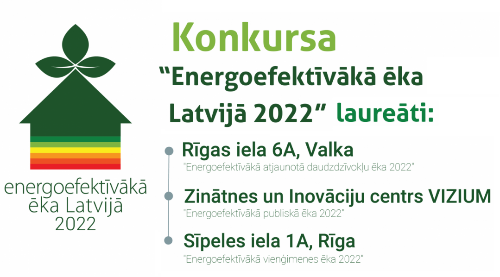 Komunikācijas ar sabiedrību neatņemama sastāvdaļa ir nozaru NVO iesaiste likumdošanas procesā – ikdienā EM komunicē ar vairāk kā 100 organizācijām nolūkā panākt efektīvāka regulējuma izstrādi. Ar EM sadarbības partneriem var iepazīties ministrijas tīmekļa vietnē, kur publicēta informācija par izveidotajām konsultatīvajām padomēm un to darbības rezultātiem. Savukārt, kā stratēģiskās komunikācijas tēmas 2023. gadam definētas ekonomiskās drošības stiprināšana, atbalsts uzņēmējiem tautsaimniecības izaugsmei un digitālās transformācijas īstenošanai, darba tirgum atbilstoša darbaspēka pieejamība, kā arī EM tēla stiprināšana. 2023. gada prioritārie plānotie darbi EM būs saistīti ar uzņēmēju izaugsmes un finanšu pieejamības nodrošināšanu, zinātnes ieguldījumiem ekonomikā, mājokļu pieejamības un energoefektivitātes uzlabošanas sekmēšanu. Atbilstoši aktuālajam plānošanas ciklam un vadoties no apstākļiem, kuros dominē ģeopolitiskās situācijas diktēti nosacījumi, iezīmēta virkne EM īstenojamo pasākumu.Ievērojot apstiprināto Latvijas Atveseļošanās un noturības mehānisma plānu (turpmāk – ANM plāns), piešķirtais finansējums tiks novirzīts reformu īstenošanai šādās EM kompetences jomās: Klimata pārmaiņas un ilgtspēja; Digitālā transformācija; Nevienlīdzības mazināšana; Ekonomikas transformācija un produktivitātes reforma un Likuma vara. EM plāno turpināt veikt investīcijas klimata pārmaiņas un ilgtspējas reformas, digitālās transformācijas, ekonomikas transformācijas un produktivitātes reformas ietvaros, veicot ieguldījumus ANM plāna noteikto mērķu sasniegšanā, lai novērstu Covid-19 pandēmijas radīto kaitējumu ekonomikai, orientējoties ne vien uz tautsaimniecības stabilizāciju, bet arī tautsaimniecības pārorientāciju un uz krīzes radīto izaugsmes iespēju izmantošanu. Paredzēts turpināt uzsākto darbu nodrošinot atbalsta instrumentus, izstrādājot un pilnveidojot nepieciešamo regulējumu.ANM plāna ietvaros paredzēts piešķirt finansējumu investīcijām EM prioritātei produktivitātes un digitālās transformācijas pasākumiem, atbalstot Digitālo prasmju attīstību komersantiem (20 milj. euro). Turpinot darbu pie ANM plāna ieviešanas, EM paredz nodrošināt arī Atbalstu industriāliem parkiem (80 milj. euro), paredzot attīstīt industriālās zonas reģionos, kas radīs privātās investīcijas, palielinot reģionu IKP un veicinot reģionu līdzsvarotu attīstību, kā arī radot darba vietas ar augstu pievienoto vērtību.2023. gadā EM paredz turpināt darbu, izstrādājot ES fondu 2021.-2027.gada atbalsta programmas (DP 2027) un plānojot sniegt atbalstu šādos virzienos:- Finanšu instrumenti pētniecībai un attīstībai (P&A) (50 milj. euro), paredzot kombinētos aizdevumus inovatīvām iekārtām; aizdevumus P&A darbībām: tehnoloģiju attīstībai, prototipēšanai u.c.; aizdevumi modernu tehnoloģiju pārnešanai;- Finanšu instrumenti uzņēmējdarbības atbalstam (164,4 milj. euro), paredzot starta, izaugsmes aizdevumus; sēklas un izaugsmes stadijas riska kapitāla un mezanīna investīcijas; dauzpakāpju riska kapitāla fondus (ietverot akcelerāciju, pirmssēklas, sēklas, izaugsmes stadijas); aizdevumus produktivitātes kāpināšanai (ietverot investīcijas un apgrozāmos līdzekļus), atbalstu uzņēmumu dalībai kapitāla tirgū; individuālās garantijas, eksporta kredītu garantijas un portfeļgarantijas; - Finanšu instrumenti digitalizācijai (5 milj. euro), paredzot sniegt individuālās garantijas;- Atbalsts MVK uzņēmējdarbības attīstībai (101,2 milj. euro), paredzot pasākumus motivācijai; inkubācijai; tehnoloģiju pārnesei; eksportam un tūrisma produktu attīstībai.Ieviešot pēdējo iepriekšminēto virzienu, 2023. gadā DP 2027 ietvaros paredzēts uzsākt pasākumu par atbalstu inovatīvas MVU uzņēmējdarbības attīstībai (1.2.3.1.pasākums, ar kopējo pasākumam pieejamo finansējumu 52,53 milj. euro), ar mērķi paaugstināt inovatīvo komersantu īpatsvaru ekonomikā, sekmēt uzņēmējdarbību ar augstu pievienoto vērtību vidēji augsto un augsto tehnoloģiju jomā, veicināt eksporta pieaugumu, vienlaikus sniedzot ieguldījumu Latvijas Viedās specializācijas stratēģijas mērķu sasniegšanā.2023. gadā turpinot darbu ar pie atbalsta pasākumiem energoefektivitātes ieviešanai, DP 2027 ietvaros EM paredz izstrādāt MK noteikumus par privātmāju energoefektivitātes uzlabošanas programmu, daudzdzīvokļu dzīvojamo ēku atjaunošanas programmu (2.1.1.1.), energoefektivitātes uzlabošanas un pārejas uz AER programmu komersantiem (2.1.1.2.), enerģijas ražošanas no AER programmu (2.1.4.). Paredzēts sagatavot arī izvērtējumu par iespējamajiem trīs saistītu DP 2027 programmu ieviešanas modeļiem: valsts ēku energoefektivitāti (2.1.1.4.), valsts iestāžu infrastruktūras optimizāciju (2.1.1.7.) un energoefektivitāti veicinošiem pasākumiem kultūras infrastruktūrā (2.1.1.8.).Savukārt, no valsts budžeta līdzekļiem 2023. gadā EM plāno izveidot Ilgtermiņa valsts pētījumu programmu, kuras ietvaros tiks ieviesta jauna pētniecisko projektu atlases pieeja, kas sniegtu iespēju projektiem paredzēto finansējumu plānot ilgtermiņā (ar īstenošanas laiku ne mazāku kā 10 gadi), kā arī nodrošinātu iespēju izveidot projektu konsorcijus vai platformas un pielietot elastību piemērotāko apakšprojektu izvēlē konsorcijam noteikto valstiska un misijas pieejā balstīta mērķa sasniegšanai. Paredzams, ka ilgtermiņa valsts pētījumu programmu īstenošanai pieejamais finansējums 2024. un 2025. gadā kopā pieaugs par vismaz 10 milj. euro.Turpinot “Zaļā koridora” pieeju, palielinot ilgtspējīgu un sociāli atbildīgu investīciju piesaisti prioritārajiem investīciju sektoriem un individuāliem tautsaimniecībai nozīmīgiem investīciju un inovāciju projektiem, paredzēts izstrādāt un pieņemt Inovatīvas uzņēmējdarbības un prioritāro investīciju atbalsta likumu, lai veicinātu tautsaimniecības strukturālo transformāciju uz augstākas pievienotās vērtības radīšanu, tādējādi panākot ekonomikas izaugsmes potenciāla un eksporta pieaugumu, kas dotu labumu sabiedrībai kopumā, sekmētu investīcijas prioritārajās jomās un prioritāro investīciju sektoru ekosistēmu veidošanu un esošo ekosistēmu attīstību un paplašināšanu.Tūrisma jomā 2023. gadā plānots apstiprināt sadarbībā ar nozares pārstāvjiem izstrādāto Tūrisma un pasākumu nozares eksporta veicināšanas stratēģiju 2023.-2027.gadam, kuras mērķis ir palielināt tūrisma nozares izaugsmes izrāvienu, eksporta kāpumu un starptautiskās atpazīstamības un konkurētspējas stiprināšanu, atbilstoši vienojoties par prioritārajiem attīstības virzieniem.Būvniecības jomā starp EM plānotajiem būtiskākajiem pasākumiem jāmin grozījumi MK 2018. gada 20. marta noteikumos Nr.169 Būvspeciālistu kompetence novērtēšanas un patstāvīgās prakses uzraudzības noteikumi, paredzot novērst vairākas šo noteikumu piemērošanas laikā atklātas nepilnības, t.sk. precizēt būvspeciālistiem piemērojamos disciplinārsodus un mazināt būvspeciālistu darbības sfēru sadrumstalotību, apvienojot līdzīgākās darbības sfēras. Savukārt, grozījumi MK 2014. gada 2. septembra noteikumos Nr.529 Ēku būvnoteikumi paredz vienādot prasības būvniecības ieceres saskaņošanai paziņojuma un paskaidrojuma raksta gadījumā.2023. gadā tiek plānota arī daudzdzīvokļu dzīvojamās ēkas atjaunošanas un energoefektivitātes paaugstināšanas tipveida projekta izstrāde.Mājokļu politikas jomā 2023. gadā EM plāno pabeigt darbu pie vidēja termiņa politikas plānošanas dokumenta Mājokļu pieejamības pamatnostādnēm 2022.-2027.gadam, kura mērķis ir veicināt kvalitatīvu mājokļu pieejamību visām iedzīvotāju grupām, veicot ieguldījumus gan esošā dzīvojamā fonda uzlabošanā, gan veicinot investīcijas jauna dzīvojamā fonda attīstībā. Mērķa sasniegšanai tiek plānota politikas attīstība rīcības virzienos par atbalstu vismazāk aizsargātākajām mājsaimniecībām; mājsaimniecībām ar vidējiem ienākumiem; mājsaimniecībām mājokļa iegūšanai uz tirgus nosacījumiem; esošā dzīvojamā fonda uzlabošanai.Plānots pabeigt darbu pie DP 2027 mājokļu jomas pasākumu noteikumu izstrādes un ieviešanas: - Sociālo mājokļu atjaunošanas vai jaunu sociālo mājokļu būvniecības (4.3.1.3.pasākums, 60,9 milj. euro) atbalsta ietvaros pašvaldības varēs saņemt finansējumu esošo īres un sociālo dzīvokļu atjaunošanai un jaunu būvniecībai, ar mērķi nodrošināt mājokļa pieejamību sociāli mazaizsargātām personām un vienlaikus samazināt rindas uz pašvaldību dzīvokļiem; - Vides pieejamības uzlabošana daudzdzīvokļu ēkās izbūvējot liftu (4.3.1.4.pasākums, 21,75 milj. euro) atbalsta ietvaros daudzdzīvokļu dzīvojamo māju īpašnieki varēs saņemt finansējumu liftu izbūvei dzīvojamās mājās, veicinot vides pieejamību daudzdzīvokļu ēkās.EM jauno kompetenču jomā, uzlabojot cilvēkkapitāla un nodarbinātības pārvaldību Latvijā, 2023.gadā paredzēts izstrādāt un uzsākt īstenot visaptverošu Cilvēkkapitāla attīstības stratēģiju, kā arī ieviest cilvēkkapitāla jautājumu pārvaldības modeli, vienlaikus sagatavojot datus nodarbinātības situācijas un tendenču analīzei Latvijā.Iekšējā tirgus jomā 2023. gadā plānots izveidot KP konsultatīvo padomi, lai organizētu ciešāku un efektīvāku sadarbību ar partneriem konkurences politikas izstrādes un piemērošanas jautājumos, piemēram, sniedzot konkurences uzraudzības iestādei ieteikumus par darbības stratēģiju, konkurences uzraudzības virzieniem un darba pilnveides iespējām, kā arī atzinumus par tās sagatavotajām vadlīnijām, lietu prioritizācijas stratēģiju, KP darbības prioritātēm un darbības pārskatu. Paredzēts pabeigt darbu pie informatīvā ziņojuma izstrādes un virzīt to izskatīšanai MK, lai lemtu par turpmāk īstenojamiem pasākumiem, kas veicinātu aktīvāku publisko pasūtītāju iesaisti zaudējumu atgūšanā, kas radušies tirgus dalībnieku īstenoto konkurences tiesību pārkāpumu dēļ.Paredzēts pieņemt grozījumus likumā Par mērījumu vienotību, lai pilnveidotu jomas nacionālo regulējumu un metroloģijā ieviestu statistisko verificēšanu kā vienu no mērīšanas līdzekļu metroloģiskās kontroles veidiem lietošanā esošajiem mērīšanas līdzekļiem, kā arī noteiktu nacionālās metroloģijas institūcijas lēmumu pārsūdzēšanas kārtību. 2023. gadā plānots turpināt darbu pie patērētāju kolektīvo prasību mehānisma ieviešanas, izstrādājot MK noteikumus par nosacījumiem finansējuma piešķiršanai saistībā ar patērētāju kolektīvo prasību sagatavošanu, to virzību pirmstiesas procesā, iesniegšanu tiesā un tiesvedību, kā arī šā finansējuma izlietošanas uzraudzības kārtību. Plānots uzsākt darbu pie Digitālo tirgu tiesību akta un Digitālo pakalpojumu akta pārņemšanas nacionālajos tiesību aktos, attiecīgi veicot grozījumus Konkurences likumā, Informācijas sabiedrības pakalpojumu likumā un pakārtotajos tiesību aktos.Paredzēts 2023.gadā uzsākt darbu arī pie regulas projekta par ārvalstu subsīdijām, kas izkropļo iekšējo tirgu, ieviešanas nodrošināšanas. Pēc vairāku ES tiesību aktu pieņemšanas par patēriņa kredītiem, kā arī par ražojumu vispārēju drošumu, jāveic darbs pie jaunā regulējuma pārņemšanas nacionālajos tiesību aktos.2023. gadā sadarbībā ar OECD plānots uzsākt Latvijas tirgus uzraudzības sistēmas izvērtējumu. Projekts tiks īstenots EK atbalstītā Tehniskā atbalsta instrumenta ietvaros divus turpmākos gadus. Tā galvenais mērķis ir identificēt un sagatavot priekšlikumus Latvijas tirgus uzraudzības sistēmas efektīvākai darbībai.Pielikums. EM aktuālo politikas plānošanas dokumentu sarakstsAvots: www.likumi.lv; Politikas plānošanas dokumentu datubāze POLSIS, EM mājas lapa, EM nolikums Pielikums. EM darbības virziena “Produktivitātes paaugstināšana” rezultatīvo rādītāju dinamikaAvots: EM darbības stratēģija 2020.-2022.gadam, CSP datubāze; Eurostat datubāze, dati par 2022.gadu izgūti 2023.gada augusta mēnesī * Kopējais energoresursu patēriņš 2022. gadā bija 187,5 petadžouli (PJ), kas ir par 2,8 % mazāk nekā 2021. gadā, https://stat.gov.lv/lv/statistikas-temas/noz/energetika/preses-relizes/12336-energoresursu-paterins-latvija-2022-gada  ** https://ec.europa.eu/eurostat/databrowser/view/NRG_IND_ID__custom_7308623/default/table?lang=en *** Globālās konkurētspējas indekss kopš 2020. gada vairs netiek sagatavotsGlobālās konkurētspējas indeksa novērtēšanas vietā 2020.gadā tika sagatavots speciālizdevums (http://www3.weforum.org/docs/WEF_TheGlobalCompetitivenessReport2020.pdf) Pielikums. EM darbības virziena “Eksporta veicināšana” rezultatīvo rādītāju dinamikaAvots: EM darbības stratēģija 2020.-2022.gadam, CSP datubāze, Eurostat datubāze, dati par 2022.gadu izgūti 2023.gada augusta mēnesī * Eurostat dati:  International trade of EU, the euro area and the Member States by SITC product group [EXT_LT_INTERTRD__custom_7275817]https://ec.europa.eu/eurostat/databrowser/view/EXT_LT_INTERTRD__custom_7275817/bookmark/table?lang=en&bookmarkId=86c7ef3f-eea7-4c60-904b-2431288a4 ** Eurostat dati:  https://ec.europa.eu/eurostat/databrowser/view/HTEC_TRD_TOT4/default/table?lang=en Pielikums. EM darbības virziena “Investīciju veicināšana un piesaiste” rezultatīvo rādītāju dinamikaAvots: EM darbības stratēģija 2020.-2022.gadam, CSP datubāze, dati par 2022.gadu izgūti 2023.gada jūnija mēnesī * LIAA dati par 2020., 2021. un 2022.gadu ** EM aprēķiniPielikums. EM darbības virziena “Cilvēkkapitāla attīstība” rezultatīvo rādītāju dinamikaAvots: EM darbības stratēģija 2020.-2022.gadam, CSP dati par 2022.gadu izgūti 2023.gada jūlija mēnesī * dabaszinātnes, matemātika, informācijas tehnoloģijas, inženierzinātnes, ražošana, būvniecība** 2022. gadā pie STEM izglītības tematiskajām grupām nākusi klāt arī “Vides zinātne un vides pārvalde”, dati par 2022. gadu Pielikums. EM darbības virziena “Inovācijas un digitalizācijas veicināšana” rezultatīvo rādītāju dinamikaAvots: EM darbības stratēģija 2020.-2022.gadam, CSP datubāze, Eurostat datubāze, dati par 2022.gadu izgūti 2023.gada jūnija mēnesī * Global Innovation Index 2022. Pieejams:  https://www.wipo.int/edocs/pubdocs/en/wipo_pub_2000_2022/lv.pdf  ** Sākotnēji stratēģijā rezultāts tika paredzēts kā “Piesaistītais ārvalstu finanšu instrumentu finansējums P&A&I aktivitātēm, SME instruments (milj.euro)”*** DESI by component. Pieejams: https://digital-agenda-data.eu/charts/desi-components#chart={%22indicator%22:%22desi_idt%22,%22breakdown-group%22:%22desi_idt%22,%22unit-measure%22:%22pc_desi_idt%22,%22time-period%22:%222021%22}https://digital-agenda-data.eu/charts/desi-see-the-evolution-of-two-indicators-and-compare-countries#chart={%22indicator%22:%22desi_idt%22,%22breakdown%22:%22desi_idt_di%22, %22unit-measure%22:%22pc_desi_idt%22,%22ref-area%22:[%22LV%22]}  https://digital-agenda-data.eu/charts/desi-components#chart={%22indicator%22:%22desi_idt%22,%22breakdown-group%22:%22desi_idt%22,%22unit-measure%22:%22pc_desi_idt%22, %22time-period%22:%222022%22}Pielikums. EM darbības virziena “Uzņēmējdarbības veicināšana (t.sk. uzņēmējdarbības vides uzlabošana) un infrastruktūras attīstība” rezultatīvo rādītāju dinamikaAvots: EM darbības stratēģija 2020.-2022.gadam, EM aprēķini, dati par 2022.gadu izgūti 2023.gada jūlija mēnesī * Globālās konkurētspējas indekss kopš 2020. gada vairs netiek sagatavots** Globālās konkurētspējas indeksa novērtēšanas vietā 2020.gadā tika sagatavots speciālizdevums (http://www3.weforum.org/docs/WEF_TheGlobalCompetitivenessReport2020.pdf )Pielikums. EM īstenojamo ES fondu pasākumu saraksts plānošanas periodā no 2014. līdz 2022.gadamAvots: EM dati (summas no pieejamās informācijas ES  fondu vadības informācijas sistēmā), https://m.esfondi.lv/finansu-un-raditaju-plani-to-izpilde * Atveseļošanas pasākumi ekonomikas nozarē – React EU ERAFPielikums. EM īstenojamo Atveseļošanās fonda mehānisma (ANM) investīciju projektu līgumi Avots: EM dati (summas no pieejamā uz 13.04.2023. informācijas sistēmā), https://m.esfondi.lv/ieviesana, ANM finansējums* 1.2.1.2.i.1 Energoefektivitātes paaugstināšana uzņēmējdarbībā (ietverot pāreju uz AER tehnoloģiju izmantošanu siltumapgādē)** Investīcijas projektu aktuālās kārtas nosaukums ir “Atbalsta instruments inovāciju klasteru attīstībai kompetences centru ietvaros”Darbības virziens: Produktivitātes paaugstināšanaDarbības virziens: Produktivitātes paaugstināšana1.attēls. Produktivitāte faktiskajās cenās tautsaimniecībā, % no ES vidējā rādītājaProduktivitātes dinamika pēdējos gados ir bijusi svārstīga, ko noteica nevienmērīgas korekcijas produktu un darba tirgos, pielāgojoties ārējiem šokiem – ģeopolitiskajiem notikumiem reģionā un Covid-19 pandēmijas izraisītajai krīzei. Aplūkojot produktivitātes izmaiņas, var konstatēt, ka 2022. gadā IKP uz vienu nodarbināto faktiskajās cenās Latvijas tautsaimniecībā sasniedza 60,1% no vidējā ES līmeņa (sk. 1.attēlu). EM Stratēģijā izvirzītais mērķis attiecībā uz produktivitāti pārskata periodā ir pārsniegts par 5 procentpunktiem, ko noteica produktivitātes (faktiskajās cenās) straujāka dinamikā Latvijā nekā ES vidēji. Avots: Eurostat datu bāze, EM aprēķini Produktivitātes dinamika pēdējos gados ir bijusi svārstīga, ko noteica nevienmērīgas korekcijas produktu un darba tirgos, pielāgojoties ārējiem šokiem – ģeopolitiskajiem notikumiem reģionā un Covid-19 pandēmijas izraisītajai krīzei. Aplūkojot produktivitātes izmaiņas, var konstatēt, ka 2022. gadā IKP uz vienu nodarbināto faktiskajās cenās Latvijas tautsaimniecībā sasniedza 60,1% no vidējā ES līmeņa (sk. 1.attēlu). EM Stratēģijā izvirzītais mērķis attiecībā uz produktivitāti pārskata periodā ir pārsniegts par 5 procentpunktiem, ko noteica produktivitātes (faktiskajās cenās) straujāka dinamikā Latvijā nekā ES vidēji. Produktivitāte apstrādes rūpniecībā 2022. gadā bija par 0,8% augstākā līmenī nekā 2021. gadā. To galvenokārt noteica nodarbināto skaita mērenāks nekā pievienotās vērtības kāpums. Tomēr starpība starp produktivitāti Latvijā un ES vidējo līmeni joprojām ir liela un apstrādes rūpniecībā tā veido 50% no ES vidējā rādītāja.Produktivitātes paaugstināšanas virziena attīstību raksturojošo rādītāju dinamika un skaitliskais progress atspoguļots 2.pielikumā. Produktivitāte apstrādes rūpniecībā 2022. gadā bija par 0,8% augstākā līmenī nekā 2021. gadā. To galvenokārt noteica nodarbināto skaita mērenāks nekā pievienotās vērtības kāpums. Tomēr starpība starp produktivitāti Latvijā un ES vidējo līmeni joprojām ir liela un apstrādes rūpniecībā tā veido 50% no ES vidējā rādītāja.Produktivitātes paaugstināšanas virziena attīstību raksturojošo rādītāju dinamika un skaitliskais progress atspoguļots 2.pielikumā. Darbības virziens: Eksporta veicināšanaDarbības virziens: Eksporta veicināšana2.attēls. Preču un pakalpojumu eksports, % no IKP2022. gadā preču un pakalpojumu eksporta īpatsvars IKP pārsniedza 70% no IKP līmeņa. EM Stratēģijā izvirzītais plāns attiecībā uz eksporta daļu IKP ir pārsniegts par 9,4 procentpunktiem (sk. 2.attēlu). Strauju eksporta izaugsmi 2021.-2022. gadā sekmēja vairāki faktori: labvēlīga ārējā vide – ārējā pieprasījuma kāpums, vietējo uzņēmumu konkurētspējas pieaugums, kā arī būtisks globālo cenu pieaugums, t.sk. energoresursiem, saistībā ar Krievijas uzsākto karu Ukrainā. 2022. gadā preču un pakalpojumu eksporta apjomi pieauga par 9,1 %, 2021. gadā eksports pieauga vien par 5,9 %. Avots: CSP datu bāze2022. gadā preču un pakalpojumu eksporta īpatsvars IKP pārsniedza 70% no IKP līmeņa. EM Stratēģijā izvirzītais plāns attiecībā uz eksporta daļu IKP ir pārsniegts par 9,4 procentpunktiem (sk. 2.attēlu). Strauju eksporta izaugsmi 2021.-2022. gadā sekmēja vairāki faktori: labvēlīga ārējā vide – ārējā pieprasījuma kāpums, vietējo uzņēmumu konkurētspējas pieaugums, kā arī būtisks globālo cenu pieaugums, t.sk. energoresursiem, saistībā ar Krievijas uzsākto karu Ukrainā. 2022. gadā preču un pakalpojumu eksporta apjomi pieauga par 9,1 %, 2021. gadā eksports pieauga vien par 5,9 %. No kopējā Latvijas eksporta 2022. gadā 75% veidoja preču eksports, pārskata periodā preču eksports pieauga par 5,6%, ko labvēlīgi ietekmēja minerālo produktu, koksnes un tās izstrādājumu, kā arī graudaugu produktu eksporta vērtības pieaugums.Pakalpojumu eksporta palielinājumu 2022. gadā par 20,2% daļēji ietekmēja bāzes efekts attiecībā uz tūrisma un gaisa transporta pakalpojumiem, kas ievērojami saruka Covid-19 pandēmijas laikā. 2022. gadā būtiski pieauga arī citu saimniecisko un transporta pakalpojumu eksports. Savukārt, nedaudz samazinājās būvniecības pakalpojumu eksports. Eksporta veicināšanas virziena attīstību raksturojošo rādītāju dinamika un skaitliskais progress atspoguļots 3.pielikumā. No kopējā Latvijas eksporta 2022. gadā 75% veidoja preču eksports, pārskata periodā preču eksports pieauga par 5,6%, ko labvēlīgi ietekmēja minerālo produktu, koksnes un tās izstrādājumu, kā arī graudaugu produktu eksporta vērtības pieaugums.Pakalpojumu eksporta palielinājumu 2022. gadā par 20,2% daļēji ietekmēja bāzes efekts attiecībā uz tūrisma un gaisa transporta pakalpojumiem, kas ievērojami saruka Covid-19 pandēmijas laikā. 2022. gadā būtiski pieauga arī citu saimniecisko un transporta pakalpojumu eksports. Savukārt, nedaudz samazinājās būvniecības pakalpojumu eksports. Eksporta veicināšanas virziena attīstību raksturojošo rādītāju dinamika un skaitliskais progress atspoguļots 3.pielikumā. Darbības virziens: Investīciju veicināšana un piesaisteDarbības virziens: Investīciju veicināšana un piesaiste3.attēls. Bruto ieguldījumi pamatkapitālā Latvijas augsto un vidēji augsto tehnoloģiju nozarēs (milj. euro, faktiskajā cenās)*Investēšanas aktivitātes kopš 2020. gada ir palēninājušās. Pēdējos trijos gados izdevumi kopējā pamatkapitāla veidošanā pieauga vidēji gadā par 0,4%, kas veidoja daudz mērenāku pieaugumu nekā pirms Covid-19 pandēmijas 2017.-2019. gados, kad investīcija pieauga par 10% vidēji gadā. Ekonomikai stabilizējoties pēc Covid-19 pandēmijas šoka 2021. gadā izdevumi kopējā pamatkapitāla veidošanai bija par 2,9% lielāki nekā 2020. gadā. Karš Ukrainā saasināja ģeopolitisko situāciju un ir palielinājusies nenoteiktība, kas atspoguļojas investēšanas aktivitāšu dinamikā. 2022. gadā investīcijas pieauga tikai par 0,7% un veidoja 21,8% no IKP.* Pēdējie pieejamie dati par 2021. gaduAvots: CSP datu bāze, EM aprēķiniInvestēšanas aktivitātes kopš 2020. gada ir palēninājušās. Pēdējos trijos gados izdevumi kopējā pamatkapitāla veidošanā pieauga vidēji gadā par 0,4%, kas veidoja daudz mērenāku pieaugumu nekā pirms Covid-19 pandēmijas 2017.-2019. gados, kad investīcija pieauga par 10% vidēji gadā. Ekonomikai stabilizējoties pēc Covid-19 pandēmijas šoka 2021. gadā izdevumi kopējā pamatkapitāla veidošanai bija par 2,9% lielāki nekā 2020. gadā. Karš Ukrainā saasināja ģeopolitisko situāciju un ir palielinājusies nenoteiktība, kas atspoguļojas investēšanas aktivitāšu dinamikā. 2022. gadā investīcijas pieauga tikai par 0,7% un veidoja 21,8% no IKP.Privātās investīcijas 2022. gadā joprojām bija zemā līmenī, ko lielā mērā ietekmē vājā kreditēšana, zems pieprasījums un liela nenoteiktība. 2020. gadā privātā sektora investīciju apjoms samazinājās par 5,3%. Tomēr 2021. gadā to apjoms atkal pieauga un par gandrīz 4,6% pārsniedza 2020. gada līmeni. Pozitīvā, bet daudz lēnāka dinamika saglabājās arī 2022. gadā – privāto investīciju apjoms bija tikai 0,7% lielāks nekā gadu iepriekš. Valsts investīcijas Latvijā veido gandrīz 1/5 daļu no kopējām investīcijām Latvijas tautsaimniecībā un to dinamika lielā mērā ir saistīta ar ES struktūrfondu apgūšanas cikliskumu. 2021. un 2022. gadā (vērtējot salīdzināmās cenās) valsts investīcijas saruka un bija attiecīgi par 2,4% un 35% mazākā apjomā nekā pirms gada.Bruto ieguldījumi pamatkapitālā Latvijas augsto un vidēji augsto tehnoloģiju apstrādes rūpniecības nozarēs 2021. gadā sasniedza 122 milj. euro (sk. 3.attēlu). Pēdējie pieejamie CSP dati par kapitālieguldījumiem nozaru griezumā liecina, ka 2021. gadā investīcijas augsto un vidēji augsto tehnoloģiju apstrādes rūpniecības nozarēs veidoja 22,6% no kopējām investīcijām apstrādes rūpniecībā un 2,2% no kopējām investīcijām Latvijas tautsaimniecībā. EM Stratēģijā izvirzītais mērķis attiecībā uz investīcijām augsto un vidēji augsto tehnoloģiju nozarēs (sasniegt vismaz 115 milj. euro apmēru) jau 2021. gadā tika pārsniegts par 6,1 procentiem.Ārvalstu tiešo investīciju (ĀTI) plūsmu intensitāte ir mērena. Nestabilitāte pasaules ekonomikā bija nozīmīgs šķērslis investīciju pārrobežu plūsmām. 2022. gadā ĀTI darījumu apjoms bija uz pusi mazāks nekā pirms gada un veidoja 3,7% no IKP. Lielā mērā to noteica ieguldījumu negatīvās plūsmas uzņēmumu pašu kapitālos, reaģējot uz ES sankcijām pret Krieviju. Ārvalstu kapitāla aizplūšanu kompensēja nerezidentu ieguldījumi reinvestētās peļņas un parāda instrumentu veidā. Investīciju veicināšanas un piesaistes virziena attīstības raksturojošo rādītāju dinamika un skaitliskais progress atspoguļots 4.pielikumā.Privātās investīcijas 2022. gadā joprojām bija zemā līmenī, ko lielā mērā ietekmē vājā kreditēšana, zems pieprasījums un liela nenoteiktība. 2020. gadā privātā sektora investīciju apjoms samazinājās par 5,3%. Tomēr 2021. gadā to apjoms atkal pieauga un par gandrīz 4,6% pārsniedza 2020. gada līmeni. Pozitīvā, bet daudz lēnāka dinamika saglabājās arī 2022. gadā – privāto investīciju apjoms bija tikai 0,7% lielāks nekā gadu iepriekš. Valsts investīcijas Latvijā veido gandrīz 1/5 daļu no kopējām investīcijām Latvijas tautsaimniecībā un to dinamika lielā mērā ir saistīta ar ES struktūrfondu apgūšanas cikliskumu. 2021. un 2022. gadā (vērtējot salīdzināmās cenās) valsts investīcijas saruka un bija attiecīgi par 2,4% un 35% mazākā apjomā nekā pirms gada.Bruto ieguldījumi pamatkapitālā Latvijas augsto un vidēji augsto tehnoloģiju apstrādes rūpniecības nozarēs 2021. gadā sasniedza 122 milj. euro (sk. 3.attēlu). Pēdējie pieejamie CSP dati par kapitālieguldījumiem nozaru griezumā liecina, ka 2021. gadā investīcijas augsto un vidēji augsto tehnoloģiju apstrādes rūpniecības nozarēs veidoja 22,6% no kopējām investīcijām apstrādes rūpniecībā un 2,2% no kopējām investīcijām Latvijas tautsaimniecībā. EM Stratēģijā izvirzītais mērķis attiecībā uz investīcijām augsto un vidēji augsto tehnoloģiju nozarēs (sasniegt vismaz 115 milj. euro apmēru) jau 2021. gadā tika pārsniegts par 6,1 procentiem.Ārvalstu tiešo investīciju (ĀTI) plūsmu intensitāte ir mērena. Nestabilitāte pasaules ekonomikā bija nozīmīgs šķērslis investīciju pārrobežu plūsmām. 2022. gadā ĀTI darījumu apjoms bija uz pusi mazāks nekā pirms gada un veidoja 3,7% no IKP. Lielā mērā to noteica ieguldījumu negatīvās plūsmas uzņēmumu pašu kapitālos, reaģējot uz ES sankcijām pret Krieviju. Ārvalstu kapitāla aizplūšanu kompensēja nerezidentu ieguldījumi reinvestētās peļņas un parāda instrumentu veidā. Investīciju veicināšanas un piesaistes virziena attīstības raksturojošo rādītāju dinamika un skaitliskais progress atspoguļots 4.pielikumā.Darbības virziens: Cilvēkkapitāla attīstībaDarbības virziens: Cilvēkkapitāla attīstība4.attēls. Iedzīvotāju iesaistīšanās līmenis mūžizglītībā, % no iedzīvotājiem vecumā no 25 līdz 64 gadiemAvots: CSP, EM prognozesLatvijas iedzīvotāju iesaistes līmenis mūžizglītībā pakāpeniski turpina pieaugt. 2022. gadā iedzīvotāju vecumā no 25 līdz 64 gadiem iesaiste mūžizglītībā pieauga līdz 9,7% (sk. 4.attēlu), kas atpalika no 2022. gada mērķa rādītāja (10%) vien par 0,3 procentpunktiem.  Līdz ar pārskata periodā novērojamo ekonomisko aktivitāšu palielināšanos, pakāpeniski uzlabojās situācija arī darba tirgū - pieaug iedzīvotāju nodarbinātība un samazinās bezdarbs. 2022. gadā nodarbināto īpatsvars vecuma grupā no 15 līdz 74 gadiem palielinājās līdz 63,9%, kas bija par 1,4 procentpunktiem vairāk nekā gadu iepriekš (2021. gadā tas veidoja 62,5%). Pieaugot darbaspēka pieprasījumam, ar vien jūtamāks kļūst arī darba roku trūkums, uz ko norāda gan bezdarba rādītāju pakāpeniska atgriešanās pirmspandēmijas (2019. gada) līmenī, gan vakanču skaita un darbavietu noslodzes pieaugums. Darbaspēka nepietiekamību un strukturālā bezdarba riskus palielina arī darba tirgus reģionālās atšķirības – 2023. gada maija beigās reģistrētais bezdarba līmenis Rīgas reģionā bija 4,3%, bet Latgales reģionā – 11,5%. Strukturālos risku palielina augsts ilgstošo darba meklētāju īpatsvars. Joprojām gandrīz 1/5 no reģistrētiem darba meklētājiem ir bez darba ilgāk par gadu. Jāņem vērā, ka ilgstoša atrašanās ārpus nodarbinātības palielina risku zaudēt iepriekšējās darba iemaņas un prasmes, kā arī kopumā apgrūtina pielāgoties jaunām darba tirgus vajadzībām. Vienlaikus jāatzīmē, ka piedāvājuma puses negatīvo ietekmi uz darba roku trūkuma nedaudz ir mazinājis Ukrainas kara bēgļu pieplūdums Latvijā 2022. gadā, kas kopumā ir palielinājis darbaspēka piedāvājumu darba tirgū.Cilvēkkapitāla attīstības virziena raksturojošo rādītāju dinamika un skaitliskais progress atspoguļots 5.pielikumā.  Pieaugot darbaspēka pieprasījumam, ar vien jūtamāks kļūst arī darba roku trūkums, uz ko norāda gan bezdarba rādītāju pakāpeniska atgriešanās pirmspandēmijas (2019. gada) līmenī, gan vakanču skaita un darbavietu noslodzes pieaugums. Darbaspēka nepietiekamību un strukturālā bezdarba riskus palielina arī darba tirgus reģionālās atšķirības – 2023. gada maija beigās reģistrētais bezdarba līmenis Rīgas reģionā bija 4,3%, bet Latgales reģionā – 11,5%. Strukturālos risku palielina augsts ilgstošo darba meklētāju īpatsvars. Joprojām gandrīz 1/5 no reģistrētiem darba meklētājiem ir bez darba ilgāk par gadu. Jāņem vērā, ka ilgstoša atrašanās ārpus nodarbinātības palielina risku zaudēt iepriekšējās darba iemaņas un prasmes, kā arī kopumā apgrūtina pielāgoties jaunām darba tirgus vajadzībām. Vienlaikus jāatzīmē, ka piedāvājuma puses negatīvo ietekmi uz darba roku trūkuma nedaudz ir mazinājis Ukrainas kara bēgļu pieplūdums Latvijā 2022. gadā, kas kopumā ir palielinājis darbaspēka piedāvājumu darba tirgū.Cilvēkkapitāla attīstības virziena raksturojošo rādītāju dinamika un skaitliskais progress atspoguļots 5.pielikumā.  Darbības virziens: Inovācijas un digitalizācijas veicināšanaDarbības virziens: Inovācijas un digitalizācijas veicināšana5.attēls. Privātā sektora izdevumu īpatsvars kopējos izdevumos zinātniski pētnieciskajam darbam, %Avots: CSP, EM aprēķiniEK ikgadēji publicētajā Eiropas inovācijas rezultātu pārskatā (European Innovation Scoreboard) 2022. gadā Latvija 27 ES valstu vidū ir ierindojusies 25. vietā (Igaunija – 12., Lietuva – 19. vietā) un ir iekļauta pieticīgo novatoru valstu grupā. Pārskatā bija atzīmēts, ka kopumā uzņēmējdarbības vide ir labvēlīga un inovāciju potenciāls ir augsts, bet bija maz lielo uzņēmumu, kas veiktu ieguldījumus pētniecībā un attīstībā. Vienlaikus jāatzīmē, ka komersantu īpatsvars, kuriem ir inovācijas potenciāls, Latvija pārsniedz ES vidējo līmeni.Pasaules Inovācijas indeksā (Global Innovation Index) 2022. gadā starp 132 apsekotajām valstīm Latvija ir ierindojusies 41. vietā (Igaunija – 18., Lietuva – 39. vietā), pasliktinot savu vietu par 3 pozīcijām, salīdzinot ar 2021. gadu. Pēc izdevumiem inovācijas veicināšanai Latvija ieņem 39. vietu, pēc inovācijas rezultātiem - 42. vietu, kas liecina par izdevumu inovācijās nepietiekamu atdevi. Kā Latvijas stiprās puses ir izceltas skolēnu un skolotāju attiecība vidējās izglītības iestādēs, augstskolā uzņemto vidējo izglītību ieguvušo īpatsvars, IKT izmantošana, ekoloģiskā efektivitāte, zinātnisko grādu saņēmušo nodarbināto sieviešu īpatsvars, iekšzemes bruto izdevumi P&A, kas finansēti no ārvalstīm, augsto tehnoloģiju eksports, kultūras un radošo pakalpojumu eksports, nacionālo spēļfilmu skaits, poligrāfijas un citu mediju nozaru īpatsvars, radošo industriju preču eksports. Latvijai vājāks sniegums ir IKT infrastruktūrā un tās izmantošanā, privātā sektora kreditēšanā, kā arī uzņēmēju aktivitātes inovāciju jomā ilgstoši saglabājas salīdzinoši vājas. Par to liecina uzņēmēju (privātā sektora) veiktie nelieli ieguldījumi P&A. Latvijā 2021. gadā P&A kopumā bija investēts 232,25 milj. euro, salīdzinot ar 2020. gadu, investīcijas P&A palielinājās par 5%, ko galvenokārt noteica valsts un ārvalstu finansētie ieguldījumi.2021. gadā investīcijas P&A veidoja 0,71% no IKP un tas ir zemāks nekā vidēji ES (2,26% no IKP), kā arī zemāks nekā Lietuvā (1,11%) un Igaunijā (1,75%). Uzņēmumu ieguldījumi zinātniski pētnieciskajam darbam 2021. gadā bija 66,8 milj. euro, vai 29% (sk. 5.attēlu) no kopējiem ieguldījumiem P&A. Salīdzinot ar 2020. gadu, uzņēmumu finansējums zinātniski pētnieciskajam darbam samazinājies par 3,3%. Turklāt investīciju dinamika intelektuālā īpašuma produktos liecina pat par pozitīvām tendencēm. 2022. gadā ieguldījumi šajos aktīvos (faktiskajās cenās) par gandrīz 24,5% bija lielākā apjomā nekā pirms gada. EM Stratēģijā izvirzītais mērķis attiecībā uz privātā sektora ieguldījumiem P&A (2022. gadā sasniegt vismaz 30% no kopējiem ieguldījumiem P&A) 2021. gadā vēl nebija sasniegts. Zemo P&A ieguldījumu līmeni nosaka strukturālie šķēršļi, kur nozīmīgākie ir: P&A intensīvo nozaru zems īpatsvars tautsaimniecības struktūrā; zems apstrādes rūpniecības īpatsvars IKP; apstrādes rūpniecībā dominē zemo un vidēji zemo tehnoloģiju nozares un joprojām nepietiekošs uzņēmumu skaits ir iesaistīts globālās vērtību ķēdēs vai arī tie ir iesaistījušies globālo vērtību ķēžu aktivitātēs ar zemu zināšanu ietilpību un ienesīgumu; tautsaimniecības struktūrā pārmērīgi daudz ir mikro uzņēmumu, kam nav kritiskās masas uzsākt eksporta aktivitātes, tādejādi pārvarot apjoma šķēršļus, ko rada ierobežots iekšējais tirgus.Inovācijas un digitalizācijas veicināšanas raksturojošo rādītāju dinamika un skaitliskais progress atspoguļots 6.pielikumā. Kā Latvijas stiprās puses ir izceltas skolēnu un skolotāju attiecība vidējās izglītības iestādēs, augstskolā uzņemto vidējo izglītību ieguvušo īpatsvars, IKT izmantošana, ekoloģiskā efektivitāte, zinātnisko grādu saņēmušo nodarbināto sieviešu īpatsvars, iekšzemes bruto izdevumi P&A, kas finansēti no ārvalstīm, augsto tehnoloģiju eksports, kultūras un radošo pakalpojumu eksports, nacionālo spēļfilmu skaits, poligrāfijas un citu mediju nozaru īpatsvars, radošo industriju preču eksports. Latvijai vājāks sniegums ir IKT infrastruktūrā un tās izmantošanā, privātā sektora kreditēšanā, kā arī uzņēmēju aktivitātes inovāciju jomā ilgstoši saglabājas salīdzinoši vājas. Par to liecina uzņēmēju (privātā sektora) veiktie nelieli ieguldījumi P&A. Latvijā 2021. gadā P&A kopumā bija investēts 232,25 milj. euro, salīdzinot ar 2020. gadu, investīcijas P&A palielinājās par 5%, ko galvenokārt noteica valsts un ārvalstu finansētie ieguldījumi.2021. gadā investīcijas P&A veidoja 0,71% no IKP un tas ir zemāks nekā vidēji ES (2,26% no IKP), kā arī zemāks nekā Lietuvā (1,11%) un Igaunijā (1,75%). Uzņēmumu ieguldījumi zinātniski pētnieciskajam darbam 2021. gadā bija 66,8 milj. euro, vai 29% (sk. 5.attēlu) no kopējiem ieguldījumiem P&A. Salīdzinot ar 2020. gadu, uzņēmumu finansējums zinātniski pētnieciskajam darbam samazinājies par 3,3%. Turklāt investīciju dinamika intelektuālā īpašuma produktos liecina pat par pozitīvām tendencēm. 2022. gadā ieguldījumi šajos aktīvos (faktiskajās cenās) par gandrīz 24,5% bija lielākā apjomā nekā pirms gada. EM Stratēģijā izvirzītais mērķis attiecībā uz privātā sektora ieguldījumiem P&A (2022. gadā sasniegt vismaz 30% no kopējiem ieguldījumiem P&A) 2021. gadā vēl nebija sasniegts. Zemo P&A ieguldījumu līmeni nosaka strukturālie šķēršļi, kur nozīmīgākie ir: P&A intensīvo nozaru zems īpatsvars tautsaimniecības struktūrā; zems apstrādes rūpniecības īpatsvars IKP; apstrādes rūpniecībā dominē zemo un vidēji zemo tehnoloģiju nozares un joprojām nepietiekošs uzņēmumu skaits ir iesaistīts globālās vērtību ķēdēs vai arī tie ir iesaistījušies globālo vērtību ķēžu aktivitātēs ar zemu zināšanu ietilpību un ienesīgumu; tautsaimniecības struktūrā pārmērīgi daudz ir mikro uzņēmumu, kam nav kritiskās masas uzsākt eksporta aktivitātes, tādejādi pārvarot apjoma šķēršļus, ko rada ierobežots iekšējais tirgus.Inovācijas un digitalizācijas veicināšanas raksturojošo rādītāju dinamika un skaitliskais progress atspoguļots 6.pielikumā. Darbības virziens: Uzņēmējdarbības veicināšana (t.sk. uzņēmējdarbības vides uzlabošana) un infrastruktūras attīstībaDarbības virziens: Uzņēmējdarbības veicināšana (t.sk. uzņēmējdarbības vides uzlabošana) un infrastruktūras attīstība6.attēls. Latvijas novērtējums Digitālās ekonomikas un sabiedrības (DESI) indeksā, digitālo publisko pakalpojumu joma, svērtais rezultāts, % Avots:Compare the evolution of DESI componentsDigital Scoreboard…digital-agenda-data.eu, EM aprēķiniPilnveidojot uzņēmējdarbības vides kvalitāti, pārskata periodā turpinājās darbs īstenojot Uzņēmējdarbības vides pilnveidošanas pasākumu plānā 2019.-2022. gadam iekļautos pasākumus. 2021. gadā tika izstrādāti priekšlikumi, kas paredzēja nedaudz mainīt līdzšinējo pasākumu plāna pieeju un nodrošināt ātrāku rīcību attiecībā uz uzņēmēju definētajiem problēmjautājumiem, paredzot digitālu risinājumu, sekmējot vērtējuma pieaugumu digitālo publisko pakalpojumu jomā.EK veidotajā Digitālās ekonomikas un sabiedrības indeksā (DESI) 2022. gadā Latvija ir ierindojusies 17. vietā (Igaunija – 9., Lietuva – 14. vietā) starp ES valstīm. Latvijas digitālās attīstības līmenis kopumā atbilst ES vidējam līmenim. Latvijas galvenās stiprās puses ir attīstītais ātrdarbīgās platjoslas pārklājums un gandrīz pilnīgs vidējais 4G pārklājums. Latvijai rādītāji digitālo publisko pakalpojumu jomā ir virs ES vidējiem rādītājiem (sk. 6.attēlu). Zemāks vērtējums ir digitālo tehnoloģiju integrācijas jomā, kur Latvija DESI reitingā ieņem 23. vietu. Latvijas uzņēmumi nepietiekami izmanto lielo datu un mākoņdatošanas nodrošinātās iespējas.Savienojamības ziņā Latvija ir 20. vietā starp 27 ES valstīm. Valstī ir plašs fiksētu ļoti augstas veiktspējas tīklu pārklājums (91%), kas par 21 procentpunktu pārsniedz ES vidējo rādītāju (70%). Tomēr pēdējos gados panāktais lēnais progress liecina, ka ir grūti aptvert pārējās mājsaimniecības. Reģionos aizvien ir neizmantots platjoslas optiskā interneta pieslēguma potenciāls, kas nodrošinātu uzticamu un ātru digitālo infrastruktūru uzņēmumiem, kā arī attālinātā darba iespējas nodarbinātajiem.Ieskatu par Latvijas uzņēmējdarbības vides attīstību 2022. gadā var dot arī Starptautiskā vadības attīstības institūta (IMD) sagatavotais Pasaules konkurētspējas reitings, ko veido četras dimensijas, kas raksturo ekonomikas sniegumu, valdības efektivitāti, uzņēmējdarbības efektivitāti un infrastruktūru. Šajā reitingā 2022. gadā Latvija bija ierindojusies 35. vietā (Igaunija – 22., Lietuva – 29. vietā) starp 63 valstīm, uzlabojot savu vietu par 3 pozīcijām, salīdzinot ar 2021. gadu. Uzņēmējdarbības vides attīstības novērtējumam var izmantot arī Mantojuma fonda (The Heritage Foundation) sagatavoto Ekonomiskās brīvības indeksu, ko veido četri pīlāri, kas raksturo tiesiskumu, valdības izdevumus, likumdošanas efektivitāti un tirgus atvērtību. Šajā reitingā 2022. gadā Latvija bija ierindojusies 18. vietā kā pārsvarā brīvas ekonomikas valsts (Igaunija – 7. vietā kā brīvas ekonomikas valsts, Lietuva – 17. vietā kā pārsvarā brīvas ekonomikas valsts) starp 184 valstīm, Latvijai uzlabojot savu vietu par 12 pozīcijām, salīdzinot ar 2021. gadu.Savukārt, Pasaules ekonomikas foruma veidotā Globālās konkurētspējas indeksa novērtēšanas ietvaros vērtējot biznesa vidi starptautiskā mērogā Latvija 2021. gadā ierindojusies 38. vietā. Vienlaikus jānorāda, ka Igaunija Globālās konkurētspējas indeksa reitingu sarakstā ieņem 26. un Lietuva – 30. vietu. Uzņēmējdarbības veicināšanas virziena citu raksturojošo rādītāju dinamika un skaitliskais progress atspoguļots 7.pielikumā.Savienojamības ziņā Latvija ir 20. vietā starp 27 ES valstīm. Valstī ir plašs fiksētu ļoti augstas veiktspējas tīklu pārklājums (91%), kas par 21 procentpunktu pārsniedz ES vidējo rādītāju (70%). Tomēr pēdējos gados panāktais lēnais progress liecina, ka ir grūti aptvert pārējās mājsaimniecības. Reģionos aizvien ir neizmantots platjoslas optiskā interneta pieslēguma potenciāls, kas nodrošinātu uzticamu un ātru digitālo infrastruktūru uzņēmumiem, kā arī attālinātā darba iespējas nodarbinātajiem.Ieskatu par Latvijas uzņēmējdarbības vides attīstību 2022. gadā var dot arī Starptautiskā vadības attīstības institūta (IMD) sagatavotais Pasaules konkurētspējas reitings, ko veido četras dimensijas, kas raksturo ekonomikas sniegumu, valdības efektivitāti, uzņēmējdarbības efektivitāti un infrastruktūru. Šajā reitingā 2022. gadā Latvija bija ierindojusies 35. vietā (Igaunija – 22., Lietuva – 29. vietā) starp 63 valstīm, uzlabojot savu vietu par 3 pozīcijām, salīdzinot ar 2021. gadu. Uzņēmējdarbības vides attīstības novērtējumam var izmantot arī Mantojuma fonda (The Heritage Foundation) sagatavoto Ekonomiskās brīvības indeksu, ko veido četri pīlāri, kas raksturo tiesiskumu, valdības izdevumus, likumdošanas efektivitāti un tirgus atvērtību. Šajā reitingā 2022. gadā Latvija bija ierindojusies 18. vietā kā pārsvarā brīvas ekonomikas valsts (Igaunija – 7. vietā kā brīvas ekonomikas valsts, Lietuva – 17. vietā kā pārsvarā brīvas ekonomikas valsts) starp 184 valstīm, Latvijai uzlabojot savu vietu par 12 pozīcijām, salīdzinot ar 2021. gadu.Savukārt, Pasaules ekonomikas foruma veidotā Globālās konkurētspējas indeksa novērtēšanas ietvaros vērtējot biznesa vidi starptautiskā mērogā Latvija 2021. gadā ierindojusies 38. vietā. Vienlaikus jānorāda, ka Igaunija Globālās konkurētspējas indeksa reitingu sarakstā ieņem 26. un Lietuva – 30. vietu. Uzņēmējdarbības veicināšanas virziena citu raksturojošo rādītāju dinamika un skaitliskais progress atspoguļots 7.pielikumā.Atbalsts uzņēmējiem un Latvijas tautsaimniecības izaugsmei 7.attēls. ES finansējums ANM ietvaros EM prioritātei – Digitālā transformācija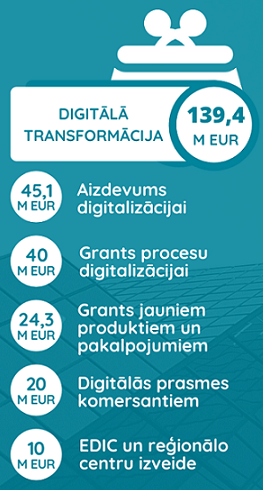 Avots: EM dati, Atveseļošanas fonds 2021-2026Atbalsts finanšu instrumentu veidā tiks turpināts arī 2023.gadā. Pārskata periodā ANM ietvaros izstrādātas un apstiprinātas vairākas atbalsta programmas uzņēmumu digitālās transformācijas veicināšanai (sk. 7.attēlu), kas būs pieejamas ar 2023. gadu. Saskaņā ar pārskata periodā pieņemtajiem MK 2022. gada 13. septembra noteikumiem Nr.577 par atbalstu Digitālo inovāciju centru (EDIC) darbības uzsākšanai un reģionālo kontaktpunktu izveidei piešķirti 10 milj. euro. Pamatojoties uz MK 2022. gada 5. jūlija noteikumiem Nr.421 komersantu digitālās transformācijas veicināšanai pieejams finanšu aizdevums ar kapitāla atlaides piemērošanu, programmas kopējais finansējums ir 45,1 milj. euro (sk. 9.pielikumu, 2.2.1.4.i investīciju). Saskaņā ar MK 2023. gada 10. janvāra noteikumiem Nr.10 uzņēmējdarbības procesu digitalizācijai komercdarbībā piešķirts atbalsts 40 milj. euro apmērā. Minēto programmu ietvaros uzņēmumiem būs iespēja ne tikai notestēt savas saimnieciskās darbības digitālo pakāpi, bet arī veikt ieguldījumus turpmākai digitalizācijai. Ievērojot pieņemtos MK 2022. gada 5. jūlija noteikumus Nr.418, apstiprināts arī atbalsts 25 milj. euro apmērā inovāciju klasteru attīstībai 8 kompetences centru ietvaros (sk. 9.pielikumu, 5.1.1.2.i investīciju), lai nodrošinātu pārejas finansējumu un tā nepārtrauktību pētniecības projektu īstenošanai un jaunu produktu, tehnoloģiju vai pakalpojumu izstrādi.Enerģētiskā drošība un energoefektivitātes veicināšana8.attēls. ES finansējums ANM ietvaros EM prioritātei – Energoefektivitāte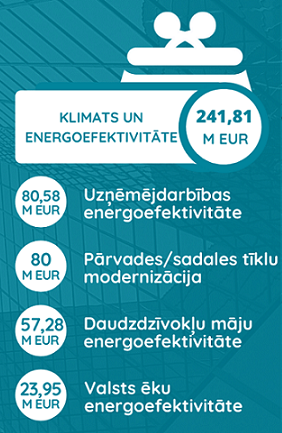 Avots: EM dati, Atveseļošanas fonds 2021-20262022. gadā ANM ietvaros tika izstrādātas atbalsta programmas  uzņēmumu energoefektivitātei un AER ieviešanai, kā arī daudzdzīvokļu māju energoefektivitātei un elektroenerģijas pārvades un sadales tīklu modernizācijai (sk. 8.attēlu).Saskaņā ar pārskata periodā pieņemtajiem MK 2022. gada 20. septembra noteikumiem Nr.594 par energoefektivitātes paaugstināšanu uzņēmējdarbībā (ietverot pāreju uz AER tehnoloģiju izmantošanu siltumapgādē) apstiprināts arī komersantiem pieejamais atbalsts 80,58 milj. euro apmērā un uzsākta programmas īstenošana (sk. 9.pielikuma, 1.2.1.2.i. investīciju). Savukārt, ievērojot MK 2022. gada 15. novembra noteikumus Nr.726 par elektroenerģijas pārvades un sadales tīklu modernizāciju, apstiprināts atbalsts 80 milj. euro apmērā, uzsākot AS "Sadales tīkls" elektroenerģijas sadales sistēmas modernizācijas un AS "Augstsprieguma tīkls" elektroenerģijas pārvades sistēmas attīstība un modernizācijas projektu īstenošanu saskaņā ar noslēgtajiem līgumiem jau 2023. gadā (sk. 9.pielikuma, 1.2.1.5.i. investīciju). 9.attēls. Latvijas un Igaunijas atkrastes vēja parka ELWIND potenciālais izvietojums 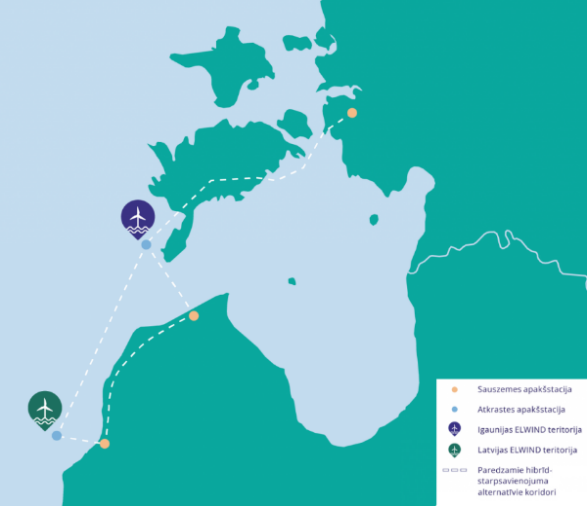 Savukārt, saskaņā ar MK 2022. gada 13. septembra sēdē pieņemto lēmumu (izskatot informatīvo ziņojumu Par Latvijas un Igaunijas atkrastes vēja enerģijas kopprojekta turpmāko attīstību) Latvijas puses atkrastes vēja parka laukuma (sk. 9.attēlu) attīstību uzdots nodrošināt LIAA. Pārskata periodā noslēgts iepirkuma līgums par Igaunijas-Latvijas jūras vēja enerģijas (ELWIND) projekta pirmsizstrādes pasākumu un tirgus izpētes analīzes veikšanu, kas ļaus identificēt veicamo pētījumu sarakstu un to indikatīvās izmaksas, lai turpmāk iesaistītos projektā, kas nākotnē stiprinās abu valstu enerģētisko neatkarību.Būvniecības nozares stabilitāte un izaugsme, mājokļu pieejamības sekmēšana Iekšējā un ārējā tirgus darbības, patērētāju tiesību aizsardzība un vienotais tirgus, ārējo ekonomisko attiecību stiprināšana Valsts budžeta finansējums un EM finanšu resursu izlietojums Valsts budžeta finansējums un EM finanšu resursu izlietojums10.attēls. EM faktiskie izdevumi 2021. un 2022. gadā pēc naudas plūsmas uzskaites, milj. euroEM valsts pamatbudžeta naudas plūsmas izdevumi 2022. gada 12 mēnešos salīdzinot ar iepriekšējo gadu ir palielinājušies par 833 009 617 euro jeb 574%. Izdevumi EM pamatfunkciju īstenošanai (sk. 10.attēlu) palielinājušies par 821 144 051 euro, kas galvenokārt saistīts ar Energoresursu cenu ārkārtēja pieauguma samazinājuma pasākumu likumā noteikto pasākumu īstenošanu. Savukārt, ES politiku instrumentu un ārvalstu finanšu palīdzības finansēto projektu un pasākumu īstenošanas izdevumi salīdzinājumā ar iepriekšējo gadu palielinājušies par 11 865 566 euro, lielākoties saistībā ar ERAF projektos īstenojamo aktivitāšu palielināšanos.Avots: EM dati EM valsts pamatbudžeta naudas plūsmas izdevumi 2022. gada 12 mēnešos salīdzinot ar iepriekšējo gadu ir palielinājušies par 833 009 617 euro jeb 574%. Izdevumi EM pamatfunkciju īstenošanai (sk. 10.attēlu) palielinājušies par 821 144 051 euro, kas galvenokārt saistīts ar Energoresursu cenu ārkārtēja pieauguma samazinājuma pasākumu likumā noteikto pasākumu īstenošanu. Savukārt, ES politiku instrumentu un ārvalstu finanšu palīdzības finansēto projektu un pasākumu īstenošanas izdevumi salīdzinājumā ar iepriekšējo gadu palielinājušies par 11 865 566 euro, lielākoties saistībā ar ERAF projektos īstenojamo aktivitāšu palielināšanos.Nr.p.k.Finansiālie rādītāji2021.gadā (faktiskā izpilde)2022.gadā2022.gadāNr.p.k.Finansiālie rādītāji2021.gadā (faktiskā izpilde)apstiprinātsfaktiskā izpilde1.Finanšu resursi izdevumu segšanai (kopā)150 497 1461 002 622 381982 032 7551.1.dotācijas no vispārējiem ieņēmumiem143 641 221998 691 128976 381 3721.2.maksas pakalpojumi un citi pašu ieņēmumi6 261 6832 953 6064 809 7301.3.ārvalstu finanšu palīdzība434 348743 198630 9461.4.transferti159 894234 449210 7072.Izdevumi (kopā)145 140 5601 003 215 588978 150 1772.1.uzturēšanas izdevumi (kopā)141 298 669997 166 703972 552 1892.1.1.kārtējie izdevumi61 834 282514 457 880505 772 9082.1.2.subsīdijas, dotācijas un sociālie pabalsti71 493 293467 027 955452 503 3512.1.3.kārtējie maksājumi Eiropas Kopienas budžetā un starptautiskā sadarbība301 205645 238640 7002.1.4.transferti7 669 88915 035 63013 635 2302.2.izdevumi kapitālieguldījumiem3 841 8916 048 8855 597 9883.Finansēšana (kopā)593 207Programmas/ apakšprogrammas kodsProgrammas/ apakšprogrammas nosaukums2021.gadāfaktiski izpildīts2022.gadāfaktiski izpildītsKopāKopā145 140 560978 150 17720.00.00Būvniecība3 872 5654 186 80624.00.00Statistiskās informācijas nodrošināšana10 556 22511 124 55226.00.00Godīgas konkurences nodrošināšana, iekšējā tirgus un patērētāju tiesību aizsardzība5 710 5805 914 93626.01.00Iekšējais tirgus un patērētāju tiesību aizsardzība3 307 2983 400 49326.02.00Konkurences politikas ieviešana2 016 8052 127 96626.04.00Atbilstības novērtēšana un kvalitātes nodrošināšana386 477386 47727.00.00Valsts atbalsta politikas ieviešana 1 081 7661 104 37827.12.00LIAA darbības nodrošināšana1 081 7661 104 37828.00.00Ārējās ekonomiskās politikas ieviešana6 983 92410 087 39629.00.00Enerģētikas politika36 038 633138 611 84929.01.00Naftas produktu rezervju uzturēšana16 720 31826 209 96229.02.00Elektroenerģijas lietotāju atbalsts14 867 54735 394 43929.04.00Energoefektivitātes politikas ieviešana3 542 27545 77029.05.00Valsts pētījumu programma enerģētikā37 705320 67029.06.00Enerģētikas jautājumu administrēšana870 7881 203 81229.07.00Emisijas kvotu izsolīšanas instrumenta finansējums elektroenerģijas lietotāju atbalstam-75 437 19630.00.00Tūrisma politikas ieviešana629 283727 80432.00.00Mājokļu politikas ieviešana1 447 148370 95732.03.00Atbalsts mājokļiem1 447 148370 95733.00.00Ekonomikas attīstības programma233 595210 00034.00.00Iemaksas starptautiskajās organizācijās202 585225 54535.00.00Valsts atbalsta programmas30 203 38046 099 30662.00.00ERAF projektu un pasākumu īstenošana22 555 90130 652 63362.07.00ERAF projekti (2014-2020)21 968 88530 652 63362.20.00Tehniskā palīdzība ERAF apgūšanai (2014-2020)587 016-63.00.00ESF projektu un pasākumu īstenošana77 764106 97563.07.00ESF projekti (2014-2020)11 82712 20163.20.00Tehniskā palīdzība ESF apgūšanai (2014-2020)65 93794 77467.00.00Eiropas Kopienas iniciatīvas projektu un pasākumu īstenošana1 631 6072 308 13867.02.00Atmaksa valsts pamatbudžetā par Eiropas Kopienas iniciatīvu finansējumu (2007-2013)-111 92767.06.00Eiropas Kopienas iniciatīvas projekti1 631 6072 196 21169.00.00Mērķa „Eiropas teritoriālā sadarbība” pārrobežu sadarbības programmu, projektu un pasākumu īstenošana540 528373 77969.02.00Atmaksas valsts pamatbudžetā par mērķa „Eiropas teritoriālā sadarbība” pārrobežu sadarbības programmu, projektu un pasākumu īstenošanu210 947234 24969.03.00Atmaksa mērķa „Eiropas teritoriālā sadarbība” finansējuma saņēmējam par veiktajiem izdevumiem no ārvalstu finanšu palīdzības96 10865 15469.06.00Mērķa „Eiropas teritoriālā sadarbība” pārrobežu sadarbības projekti233 47374 37670.00.00Citu ES politiku instrumentu projektu un pasākumu īstenošana6 441440 20170.06.00Latvijas pārstāvju ceļa izdevumu kompensācija dodoties uz ES Padomes darba grupu sanāksmēm6 44158 77170.50.00Tehniskā palīdzība ERAF, ESF+, KF, TPF finansējuma apgūšanai (2021–2027)-381 43071.00.00EEZ finanšu instrumenta un Norvēģijas valdības divpusējā finanšu instrumenta finansēto programmu, projektu un pasākumu īstenošana379 2283 076 37371.06.00EEZ finanšu instrumenta un Norvēģijas valdības divpusējā finanšu instrumenta finansētie projekti379 2283 076 37374.00.00Atveseļošanas un noturības mehānisma (ANM) projektu un pasākumu īstenošana-98 93574.50.00Tehniskā palīdzība Atveseļošanas un noturības mehānisma (ANM) apgūšanai-98 93597.00.00Nozaru vadība un politikas plānošana6 497 7318 640 14299.00.00Līdzekļu neparedzētiem gadījumiem izlietojums16 491 676713 789 472 EM 2022. gadā veiktie/ pasūtītie pētījumi un svarīgākie turpmāk plānotie pētījumi EM personāla raksturojums IT nodrošinājums un IT sistēmu darbība visā EM resorā Nr.EM atbildības joma/nozare (atbilstoši EM nolikuma punktiem)Politikas plānošanas dokuments attiecīgajā jomā Norādes uz dokumenta atrašanas vietu1.Ārējā ekonomiskā politika (4.1.1.);Konkurētspējas attīstības politika (4.1.7.); Rūpniecības politika (4.1.11.);Tautsaimniecības struktūrpolitika (4.1.13.)Nacionālās industriālās politikas pamatnostādnes 2021.-2027.gadam, MK 2020. gada 16. februāra rīkojums Nr.93https://likumi.lv/ta/id/321037-par-nacionalas-industrialas-politikas-pamatnostadnem-2021-2027-gadam 1.Ārējā ekonomiskā politika (4.1.1.);Konkurētspējas attīstības politika (4.1.7.); Rūpniecības politika (4.1.11.);Tautsaimniecības struktūrpolitika (4.1.13.)Informatīvais ziņojums "Par vienota Latvijas valsts tēla ieviešanas stratēģiju", MK 2021. gada 31. augusta protokols Nr.58, 38.§https://tap.mk.gov.lv/mk/tap/?pid=405065931.Ārējā ekonomiskā politika (4.1.1.);Konkurētspējas attīstības politika (4.1.7.); Rūpniecības politika (4.1.11.);Tautsaimniecības struktūrpolitika (4.1.13.)Informatīvais ziņojums “Prioritārie rīcības virzieni ekonomikas transformācijas īstenošanai”, MK 2023. gada 20. jūnija protokols Nr.33, 47.§https://tapportals.mk.gov.lv/legal_acts/086161d4-4660-4d55-a4e3-def0d860b745 2.Būvniecības politika (4.1.2.) Latvijas būvniecības nozares attīstības stratēģija 2017.-2024.gadam, apstiprināta Latvijas Būvniecības padomes 2017. gada 13. aprīļa sēdēhttps://www.em.gov.lv/lv/buvniecibas-nozare-attistiba-strategija-un-petijumi3.Enerģētikas politika (4.1.3.)2022.gada laikā atbildības joma bija EM kompetencēLatvijas Nacionālais enerģētikas un klimata plāns 2021.-2030.gadam, MK 2020. gada 4. februāra rīkojums Nr.46https://likumi.lv/ta/id/312423-par-latvijas-nacionalo-energetikas-un-klimata-planu-20212030-gadam 3.Enerģētikas politika (4.1.3.)2022.gada laikā atbildības joma bija EM kompetencēKonceptuāls ziņojums "Par valsts naftas produktu drošības rezervju nodrošināšanu", MK 2021. gada 8. jūnija rīkojums Nr.399https://likumi.lv/ta/id/323886-par-konceptualo-zinojumu-par-valsts-naftas-produktu-drosibas-rezervju-nodrosinasanu 4.Inovāciju attīstības politika (4.1.5.)Nacionālās industriālās politikas pamatnostādnes 2021.-2027.gadam, MK 2020. gada 16. februāra rīkojums Nr.93https://likumi.lv/ta/id/321037-par-nacionalas-industrialas-politikas-pamatnostadnem-2021-2027-gadam 4.Inovāciju attīstības politika (4.1.5.)Zinātnes, tehnoloģijas attīstības un inovācijas pamatnostādnes 2021.-2027.gadam, MK 2021. gada 14. aprīļa rīkojums Nr.246https://likumi.lv/ta/id/322468-par-zinatnes-tehnologijas-attistibas-un-inovacijas-pamatnostadnem-20212027-gadam 5.Iekšējā tirgus politika (4.1.4.);Komercdarbības attīstības politika (4.1.6.);Patērētāju tiesību aizsardzības politika (4.1.9.)Uzņēmējdarbības vides pilnveidošanas pasākumu plāns 2019.–2022.gadam, MK 2019. gada 22. maija rīkojums Nr.247 https://likumi.lv/ta/id/307037-par-uznemejdarbibas-vides-pilnveidosanas-pasakumu-planu-2019-2022-gadam 5.Iekšējā tirgus politika (4.1.4.);Komercdarbības attīstības politika (4.1.6.);Patērētāju tiesību aizsardzības politika (4.1.9.)Rīcības plāns publisko iepirkumu sistēmas uzlabošanai, MK 2020. gada 11. februāra rīkojums Nr.49https://likumi.lv/ta/id/312539-par-ricibas-planu-publisko-iepirkumu-sistemas-uzlabosanai 6.Tūrisma politika (4.1.14.)Latvijas tūrisma attīstības pamatnostādnes 2014.–2020.gadam, MK 2014. gada 3. jūlija rīkojums Nr.326 https://likumi.lv/ta/id/267332-par-latvijas-turisma-attistibas-pamatnostadnem-2014-2020-gadam 7.Mājokļu politika (4.1.8.)Rīcības plāns pasākumiem dzīvojamā fonda tehniskā stāvokļa pilnveidošanai ekspluatācijas laikā, MK 2020. gada 11. decembra rīkojums Nr.761 https://likumi.lv/ta/id/319472-par-ricibas-planu-pasakumiem-dzivojama-fonda-tehniska-stavokla-pilnveidosanai-ekspluatacijas-laika 8.Privatizācijas politika (4.1.10) Valsts un pašvaldību īpašuma privatizācijas valsts stratēģija (pamatnostādnes), MK 2003. gada 4. augusta rīkojums Nr.486; EM turpina strādāt pie privatizācijas procesa pabeigšanas un sagatavotais Informatīvais ziņojums "Par privatizācijas un zemes izpirkšanas procesu gaitu un priekšlikumiem to pabeigšanai saprātīgā termiņā" akceptēts MK 2022. gada 15. novembrī https://likumi.lv/ta/id/77812-par-valsts-un-pasvaldibu-ipasuma-privatizacijas-valsts-strategiju-pamatnostadnem RezultātsRezultatīvais rādītājsRezultatīvā rādītāja skaitliskās vērtībasRezultatīvā rādītāja skaitliskās vērtībasRezultatīvā rādītāja skaitliskās vērtībasRezultatīvā rādītāja skaitliskās vērtībasRezultatīvā rādītāja skaitliskās vērtībasRezultatīvā rādītāja skaitliskās vērtībasRezultātsRezultatīvais rādītājs2019.(fakts)2020.(fakts)2021.(fakts)2022.plāns2022.(fakts)Izmaiņas1.1. Palielinās Latvijas apstrādes rūpniecības ieguldījums IKP1.1.1. Produktivitāte apstrādes rūpniecībā (pievienotā vērtība salīdzināmās cenās, euro uz vienu nodarbināto, 2015. gada cenās) 24536,5(2018)26443,027148,528156282911.1. Palielinās Latvijas apstrādes rūpniecības ieguldījums IKP1.1.2. Apstrādes rūpniecības ieguldījuma daļa Kopējā pievienotā vērtībā faktiskajās cenās (%)11,9(2018)12,513,512,514,31.2. Palielinās ieguldījumi pētniecībā un attīstībā1.2.1. Finansējuma īpatsvars pētniecībai un attīstībai IKP (% no IKP)0,63(2018)0,64(2019)0,73(2020)0,750,71(2021)1.3. Pieaug Latvijas tautsaimniecības un komersantu konkurētspēja1.3.1. Kopējais primārās enerģijas patēriņš (tūkst. TJ)*196(2018)183,5192,75186187,51.3. Pieaug Latvijas tautsaimniecības un komersantu konkurētspēja1.3.2. Energoatkarība, importa īpatsvars bruto iekšzemes enerģijas patēriņā (t.sk. bunkurēšana) (%)**44,1(2017)43,91(2019)45,48(2020)38,938,33(2021)1.3. Pieaug Latvijas tautsaimniecības un komersantu konkurētspēja1.3.3. Latvijas novērtējums Globālās konkurētspējas indeksa pētījumā (vieta valstu reitingā/kopējais apkopojamo valstu skaits)41/141n.a.***38/n.a.***39/n.a.n.a.***-RezultātsRezultatīvais rādītājsRezultatīvā rādītāja skaitliskās vērtībasRezultatīvā rādītāja skaitliskās vērtībasRezultatīvā rādītāja skaitliskās vērtībasRezultatīvā rādītāja skaitliskās vērtībasRezultatīvā rādītāja skaitliskās vērtībasRezultatīvā rādītāja skaitliskās vērtībasRezultātsRezultatīvais rādītājs2019.(fakts)2020.(fakts)2021.(fakts)2022.(plāns)2022.(fakts)Izmaiņas2.1. Palielinās Latvijas eksports2.1.1. Eksporta dinamika 2015.gada salīdzināmās cenās (milj. euro) 17 052(2018)17 08318 43318 53020 1132.1. Palielinās Latvijas eksports2.1.2. Vidējais preču un pakalpojumu eksporta (faktiskajās cenās) pieauguma temps (%)7,0(2018)-2,917,94%(vidēji gadā)28,52.1. Palielinās Latvijas eksports2.1.3. Eksporta vērtība (SITC 5-8), 5 gadu slīdošais vidējais pieauguma temps (%)9,2(2018)5,610,71111,42.2. Palielinās apstrādes rūpniecības un augsto tehnoloģiju produktu eksporta īpatsvars2.2.1. Augsto tehnoloģiju produktu eksporta īpatsvars, kopējā eksportā (%)**11,2(2018)11,79,612%(vidēji 2020.-2022.gadā)Pēdējie dati par 2021.g. (9,6%)2.2. Palielinās apstrādes rūpniecības un augsto tehnoloģiju produktu eksporta īpatsvars2.2.2. Apstrādes rūpniecības īpatsvars kopējā preču un pakalpojumu eksportā (%) 40(2018)40,941,84338,1RezultātsRezultatīvais rādītājsRezultatīvā rādītāja skaitliskās vērtībasRezultatīvā rādītāja skaitliskās vērtībasRezultatīvā rādītāja skaitliskās vērtībasRezultatīvā rādītāja skaitliskās vērtībasRezultatīvā rādītāja skaitliskās vērtībasRezultatīvā rādītāja skaitliskās vērtībasRezultātsRezultatīvais rādītājs2019.(fakts)2020.(fakts)2021.(fakts)2022.(plāns)2022.(fakts)Izmaiņas3.1. Palielinās piesaistīto investīciju apjoms un investīciju portfeļu skaits3.1.1. Ikgadēji izstrādāti investīciju piedāvājumi ārvalstu investoriem investēšanai stratēģiski nozīmīgās ekosistēmās (skaits)-4*2*24*3.1. Palielinās piesaistīto investīciju apjoms un investīciju portfeļu skaits3.1.2. Bruto pamatkapitāla veidošana (% no IKP)22,923,122,32321,83.1. Palielinās piesaistīto investīciju apjoms un investīciju portfeļu skaits3.1.3. Akciju tirgus kapitalizācija (% no IKP)2,5(2018)32,541,63.2. Palielinās Latvijas loma Baltijā ĀTI piesaistē3.2.1. ĀTI snieguma indekss, 3-gadu vidējais rādītājs0,8(2018)0,7**0,9**Ikgadēji ne mazāk kā 1,01,1**RezultātsRezultatīvais rādītājsRezultatīvā rādītāja skaitliskās vērtībasRezultatīvā rādītāja skaitliskās vērtībasRezultatīvā rādītāja skaitliskās vērtībasRezultatīvā rādītāja skaitliskās vērtībasRezultatīvā rādītāja skaitliskās vērtībasRezultatīvā rādītāja skaitliskās vērtībasRezultātsRezultatīvais rādītājs2019.(fakts)2020.(fakts)2021.(fakts)2022.(plāns)2022.(fakts)Izmaiņas4.1. Tiks veicināta iekļaujoša izaugsme, palielinot iedzīvotāju iesaisti darba tirgū4.1.1.Nodarbinātības līmenis (15-74) (%)64,5(2018)64,262,565,963,94.2. Palielināts nodarbināto skaits ar profesionālo un augstāko izglītību4.2.1. Nodarbināto skaita īpatsvars ar profesionālo izglītību (%)30,729,631,33230,64.2. Palielināts nodarbināto skaits ar profesionālo un augstāko izglītību4.2.2. Nodarbināto skaita īpatsvars ar augstāko izglītību (%)37,3(2018)40,241,83841,64.3. Paaugstinās iedzīvotāju digitālās prasmes un pieaudzis STEM nozarēs studējošo skaits4.3.1. Augstskolās un koledžās studentu skaita īpatsvars STEM izglītības tematiskajās grupās* kopējā augstskolu un koledžu studentu skaitā (%, mācību gada sākumā)24,6(2018)24,824,52624,9**4.3. Paaugstinās iedzīvotāju digitālās prasmes un pieaudzis STEM nozarēs studējošo skaits4.3.2. 25–64 gadus vecu personu īpatsvars, kurām ir pamata un augstākas digitālās prasmes (%)45455349Pēdējie dati par 2021.g. (53,4%)4.4. Mazināts jauniešu skaits, kas nemācās 4.4.1. Vidusskolu beigušo, kas neturpina mācīties, īpatsvars kopējā vidusskolu beigušo skaitā (%)31,731,330,430Pēdējie dati par 2021.g. (30,4%)4.5. Nodrošināts atbalsts norēķiniem par elekroenerģiju maksimāli lielai aizsargātā lietotāja statusa atbilstīgai lietotāju daļai4.5.1. Elektroenerģijas aizsargāta lietotāja pakalpojuma saņēmēju skaits (%)≥50≥50≥95≥95≥95RezultātsRezultatīvais rādītājsRezultatīvā rādītāja skaitliskās vērtībasRezultatīvā rādītāja skaitliskās vērtībasRezultatīvā rādītāja skaitliskās vērtībasRezultatīvā rādītāja skaitliskās vērtībasRezultatīvā rādītāja skaitliskās vērtībasRezultatīvā rādītāja skaitliskās vērtībasRezultātsRezultatīvais rādītājs2019.(fakts)2020.(fakts)2021.(fakts)2022.(plāns)2022.(fakts)Izmaiņas5.1. Paaugstinās inovatīvu un starptautiski konkurētspējīgu produktu izlaide5.1.1. Latvijas novērtējums Globālās inovācijas indeksa apakškategorijā: zināšanu un tehnoloģiju izlaide (vieta/ kopējais valstu skaits)45/12942/13145/132*43/n.a.44/132*5.2. Paaugstinās inovāciju attīstības kapacitāte5.2.1. Latvijas uzņēmumu piesaistītais P&A&I finansējums programmas “Apvārsnis Eiropa”, Eiropas Inovācijas padome (milj. euro)10,95**2,252,53,02,55.3.Paaugstinās Latvijas digitāla konkurētspēja5.3.1. Latvijas novērtējums/ pozīcija Digitālās ekonomikas un sabiedrības indeksa apakškategorijā: Digitālo tehnoloģiju integrēšana (vieta)242322***2223***RezultātsRezultatīvais rādītājsRezultatīvā rādītāja skaitliskās vērtībasRezultatīvā rādītāja skaitliskās vērtībasRezultatīvā rādītāja skaitliskās vērtībasRezultatīvā rādītāja skaitliskās vērtībasRezultatīvā rādītāja skaitliskās vērtībasRezultatīvā rādītāja skaitliskās vērtībasRezultātsRezultatīvais rādītājs2019.(fakts)2020.(fakts)2021.(fakts)2022.(plāns)2022.(fakts)Izmaiņas6.1. Atbilstoši starptautiskai labai praksei Latvija tiecās uz izcilo uzņēmējdarbības vidi un procesu digitalizāciju6.1.1. Latvijas novērtējums Digitālās ekonomikas un sabiedrības (DESI) indeksā (vieta valstu kopējā reitingā)18181713176.1. Atbilstoši starptautiskai labai praksei Latvija tiecās uz izcilo uzņēmējdarbības vidi un procesu digitalizāciju6.1.2. Latvijas novērtējums Globālās konkurētspējas indeksā (vieta/kopējais valstu skaits reitingā)41/141n.a.*38/n.a.**39/n.a.*n.a.**-6.2. Uzlabota ES un Baltijas valstu strapsavienojamība dabasgāzes tirgū, lai veicinātu iespējas pirkt dabasgāzi no dažādiem avotiem un pa dažādiem piegādes ceļiem visās trīs Baltijas valstīs6.2.1. Baltijas valstu dabasgāzes pārvades savienojumi ar citām ES valstīm (skaits)-22226.3. Optimizēts elektroenerģijas pieslēguma izveidei nepieciešamais laiks6.3.1. Cik dienas iepriekš pirms darbu uzsākšanas energoapgādes komersants par jauna objekta ierīkošanu vai esošā objekta paplašināšanu brīdina nekustamā īpašuma īpašnieku (skaits)3015151515EM prioritārie virzieniPasākuma Nr.Pasākuma Nr.Pasākuma nosaukumsPasākuma nosaukumsES fondu finansējuma daļa 2014.- 2022.g., euroIzmaksāts līdz 31.12.2022., euroIzmaksāts līdz 31.12.2022., % no piešķīrumaMaksājumi 2022.g. jan.-dec., euroPētniecība, tehnoloģiju attīstība un inovācijas1.2.1.11.2.1.1Atbalsts jaunu produktu un tehnoloģiju izstrādei kompetences centru ietvarosAtbalsts jaunu produktu un tehnoloģiju izstrādei kompetences centru ietvaros63 150 60560 964 39796.5 %7 402 230Pētniecība, tehnoloģiju attīstība un inovācijas1.2.1.21.2.1.2Atbalsts tehnoloģiju pārneses sistēmas pilnveidošanaiAtbalsts tehnoloģiju pārneses sistēmas pilnveidošanai30 779 84718 877 81961.3 %5 217 473Pētniecība, tehnoloģiju attīstība un inovācijas1.2.1.41.2.1.4Atbalsts jaunu produktu ieviešanai ražošanāAtbalsts jaunu produktu ieviešanai ražošanā45 129 87635 168 08477.9 %5 746 350Pētniecība, tehnoloģiju attīstība un inovācijas1.2.2.11.2.2.1Atbalsts nodarbināto apmācībāmAtbalsts nodarbināto apmācībām14 735 8449 422 12763.9 %1 274 730Pētniecība, tehnoloģiju attīstība un inovācijas1.2.2.21.2.2.2Inovāciju motivācijas programmaInovāciju motivācijas programma4 801 1923 928 49581.8 %612 358Pētniecība, tehnoloģiju attīstība un inovācijas1.2.2.31.2.2.3Atbalsts IKT un netehnoloģiskām, kā arī investoru piesaistes apmācībāmAtbalsts IKT un netehnoloģiskām, kā arī investoru piesaistes apmācībām4 658 2422 254 62648.4 %172 000Mazo un vidējo komersantu konkurētspēja3.1.1.13.1.1.1Aizdevumu garantijasAizdevumu garantijas43 800 00037 680 88286.0 %6 389 903Mazo un vidējo komersantu konkurētspēja3.1.1.23.1.1.2Mezanīna aizdevumiMezanīna aizdevumi7 000 0006 022 05986.0 %772 059Mazo un vidējo komersantu konkurētspēja3.1.1.43.1.1.4Mikrokreditēšana un aizdevumi biznesa uzsācējiemMikrokreditēšana un aizdevumi biznesa uzsācējiem15 000 00012 904 41286.0 %1 654 412Mazo un vidējo komersantu konkurētspēja3.1.1.53.1.1.5Atbalsts ieguldījumiem ražošanas telpās Atbalsts ieguldījumiem ražošanas telpās 41 149 61224 429 38559.4 %4 300 060Mazo un vidējo komersantu konkurētspēja3.1.1.63.1.1.6Reģionālie biznesa inkubatori un radošo industriju inkubatorsReģionālie biznesa inkubatori un radošo industriju inkubators31 764 73821 158 21366.6 %5 247 772Mazo un vidējo komersantu konkurētspēja3.1.2.13.1.2.1Riska kapitālsRiska kapitāls29 200 00025 120 58886.0 %2 185 588Mazo un vidējo komersantu konkurētspēja3.1.2.23.1.2.2Tehnoloģiju akseleratorsTehnoloģiju akselerators16 000 00013 764 70686.0 %2 799 706Mazo un vidējo komersantu konkurētspēja3.2.1.13.2.1.1Klasteru programmaKlasteru programma6 732 8536 224 07592.4 %674 800Mazo un vidējo komersantu konkurētspēja3.2.1.23.2.1.2Starptautiskās konkurētspējas veicināšanaStarptautiskās konkurētspējas veicināšana76 841 35144 143 18557.4 %4 282 523Pāreja uz ekonomiku ar zemu oglekļa emisijas līmeni visās nozarēs4.1.14.1.1Apstrādes rūpniecības uzņēmumu energoefektivitāteApstrādes rūpniecības uzņēmumu energoefektivitāte20 301 39917 451 32986.0 %3 057 414Pāreja uz ekonomiku ar zemu oglekļa emisijas līmeni visās nozarēs4.2.1.14.2.1.1Veicināt energoefektivitātes paaugstināšanu dzīvojamās ēkāsVeicināt energoefektivitātes paaugstināšanu dzīvojamās ēkās141 493 317120 124 21784.9 %31 520 074Pāreja uz ekonomiku ar zemu oglekļa emisijas līmeni visās nozarēs4.2.1.24.2.1.2Veicināt energoefektivitātes paaugstināšanu valsts ēkāsVeicināt energoefektivitātes paaugstināšanu valsts ēkās93 357 97273 369 13378.6 %14 475 136Pāreja uz ekonomiku ar zemu oglekļa emisijas līmeni visās nozarēs4.3.14.3.1Centralizētās siltumapgādes energoefektivitāteCentralizētās siltumapgādes energoefektivitāte55 030 51144 418 40580.7 %3 801 288Kopā:Kopā:Kopā:Kopā:Kopā:740 927 359101 585 876Atveseļošanas pasākumi ekonomikas nozarē*Atveseļošanas pasākumi ekonomikas nozarē*13.1.1.113.1.1.1Aizdevumi MVK21 059 28221 250 000100.9%21 250 000Atveseļošanas pasākumi ekonomikas nozarē*Atveseļošanas pasākumi ekonomikas nozarē*13.1.1.213.1.1.2Daudzdzīvokļu māju energoefektivitāte29 750 0001 275 0004.3 %1 275 000Atveseļošanas pasākumi ekonomikas nozarē*Atveseļošanas pasākumi ekonomikas nozarē*13.1.613.1.6Nodarbināto apmācības11 978 265535 5594.5 %535 559Jomas nosaukumsReformas/ investīcijas virziens (kods) un nosaukumsReformas/ investīcijas numursReformas/ investīcijas nosaukumsProjekta nosaukumsProjekta līguma noslēgšanas datumsfinansējums projektos, euro Klimata pārmaiņas1.2. Energo-efektivitātes uzlabošana1.2.1.1.iDaudzdzīvokļu māju energoefektivitātes uzlabošana un pāreja uz atjaunojamo energoresursu tehnoloģiju izmantošanuDaudzdzīvokļu māju energoefektivitātes uzlabošana un pāreja uz atjaunojamo energoresursu tehnoloģiju izmantošanu28.10.202257 282 000 Klimata pārmaiņas1.2. Energo-efektivitātes uzlabošana1.2.1.2.i*Energoefektivitātes paaugstināšana uzņēmējdarbībā, ko plānots īstenot valsts mērogā apvienota finanšu instrumenta veidāEnergoefektivitātes paaugstināšana uzņēmējdarbībā28.10.202280 586 000 Klimata pārmaiņas1.2. Energo-efektivitātes uzlabošana1.2.1.5.iElektroenerģijas pārvades un sadales tīklu modernizācijaAS "Sadales tīkls" elektroenerģijas sadales sistēmas modernizācija24.03.202341 900 000 Klimata pārmaiņas1.2. Energo-efektivitātes uzlabošana1.2.1.5.iElektroenerģijas pārvades un sadales tīklu modernizācijaAS "Augstsprieguma tīkls" elektroenerģijas pārvades sistēmas attīstība un modernizācija27.03.202338 100 000 Digitālā transformācija 2.2. Uzņēmumu digitālā transformācija un inovācijas2.2.1.4.iFinanšu instrumenti komersantu digitālās transformācijas veicināšanaiKombinētie finanšu instrumenti komersantu digitālās transformācijas veicināšanai28.10.202245 143 000 Nevienlīdzības mazināšana 3.1. Reģionālā politika3.1.1.4.iFinansēšanas fonda izveide zemas īres mājokļu būvniecībaiFinansēšanas fonda izveide zemas īres mājokļu būvniecībai28.10.202242 900 000 Ekonomikas transformācija un produktivitāte 5.1. Produktivitātes paaugstināšana caur investīciju apjoma palielināšanu P&A5.1.1.2.iAtbalsta instruments inovāciju klasteru attīstībai**Mašīnbūves kompetences centrs26.01.20233 125 000 Ekonomikas transformācija un produktivitāte 5.1. Produktivitātes paaugstināšana caur investīciju apjoma palielināšanu P&A5.1.1.2.iAtbalsta instruments inovāciju klasteru attīstībai**Enerģētikas un transporta kompetences centrs25.10.20223 125 000 Ekonomikas transformācija un produktivitāte 5.1. Produktivitātes paaugstināšana caur investīciju apjoma palielināšanu P&A5.1.1.2.iAtbalsta instruments inovāciju klasteru attīstībai**Latvijas Elektrisko un optisko iekārtu ražošanas nozares kompetences centrs07.12.20223 125 000 Ekonomikas transformācija un produktivitāte 5.1. Produktivitātes paaugstināšana caur investīciju apjoma palielināšanu P&A5.1.1.2.iAtbalsta instruments inovāciju klasteru attīstībai**Meža nozares kompetences centrs20.01.20233 125 000 Ekonomikas transformācija un produktivitāte 5.1. Produktivitātes paaugstināšana caur investīciju apjoma palielināšanu P&A5.1.1.2.iAtbalsta instruments inovāciju klasteru attīstībai**Viedo materiālu un tehnoloģiju kompetences centrs27.01.20233 125 000 Ekonomikas transformācija un produktivitāte 5.1. Produktivitātes paaugstināšana caur investīciju apjoma palielināšanu P&A5.1.1.2.iAtbalsta instruments inovāciju klasteru attīstībai**Farmācijas, biomedicīnas un medicīnas tehnoloģiju Kompetences centrs30.01.20233 125 000 Ekonomikas transformācija un produktivitāte 5.1. Produktivitātes paaugstināšana caur investīciju apjoma palielināšanu P&A5.1.1.2.iAtbalsta instruments inovāciju klasteru attīstībai**Latvijas Pārtikas kompetences centrs30.01.20233 125 000 Ekonomikas transformācija un produktivitāte 5.1. Produktivitātes paaugstināšana caur investīciju apjoma palielināšanu P&A5.1.1.2.iAtbalsta instruments inovāciju klasteru attīstībai**Informācijas un komunikācijas tehnoloģiju kompetences centrs31.01.20233 125 000 